2014
National Health Interview Survey (NHIS) - Child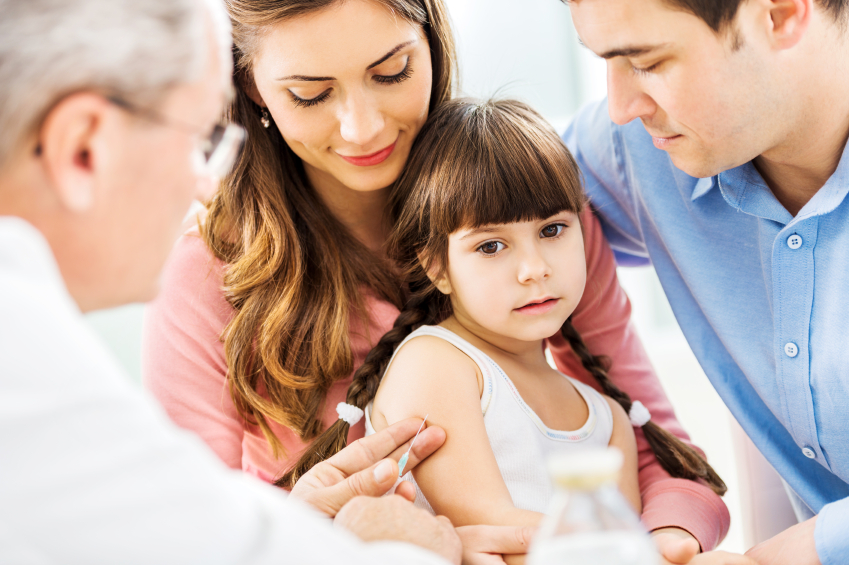 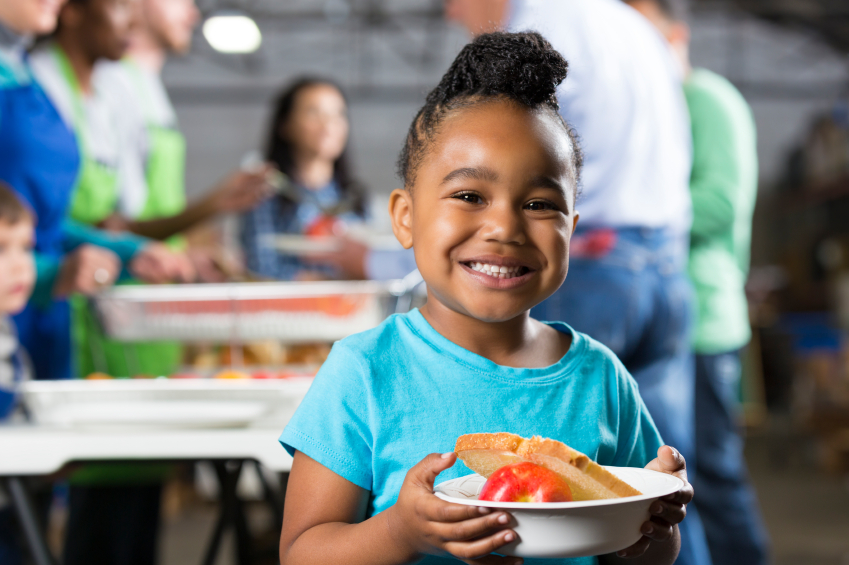 SAS Code FOR DATA USERS:       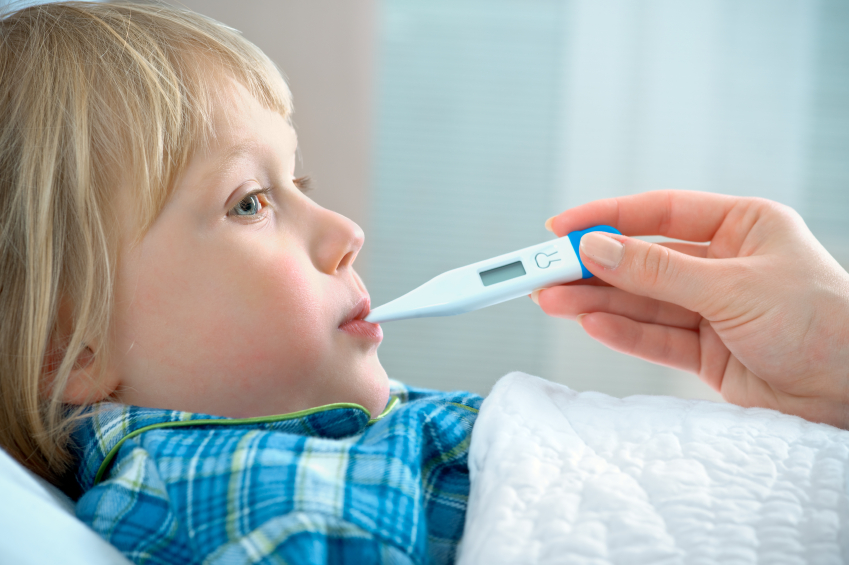 CHILD HEALTH INDICATORS AND SUBGROUPS Version 1.0: July 2016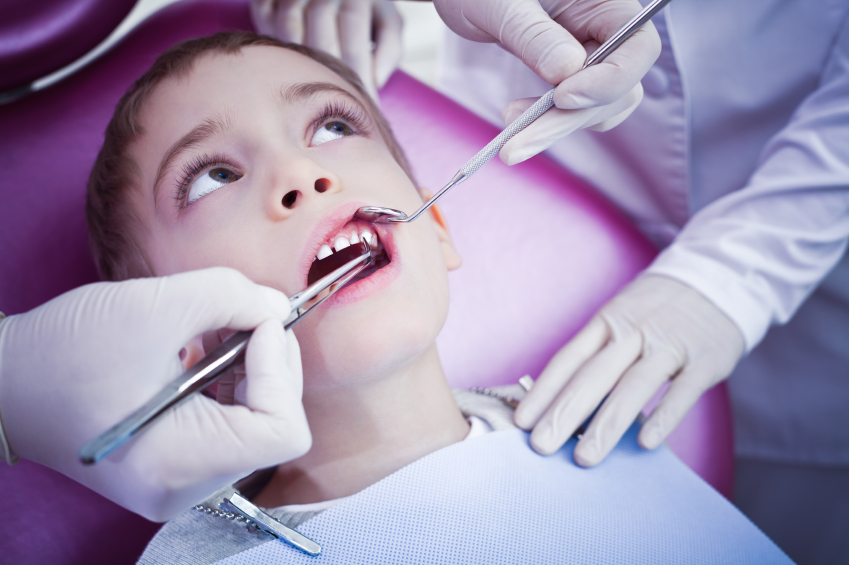 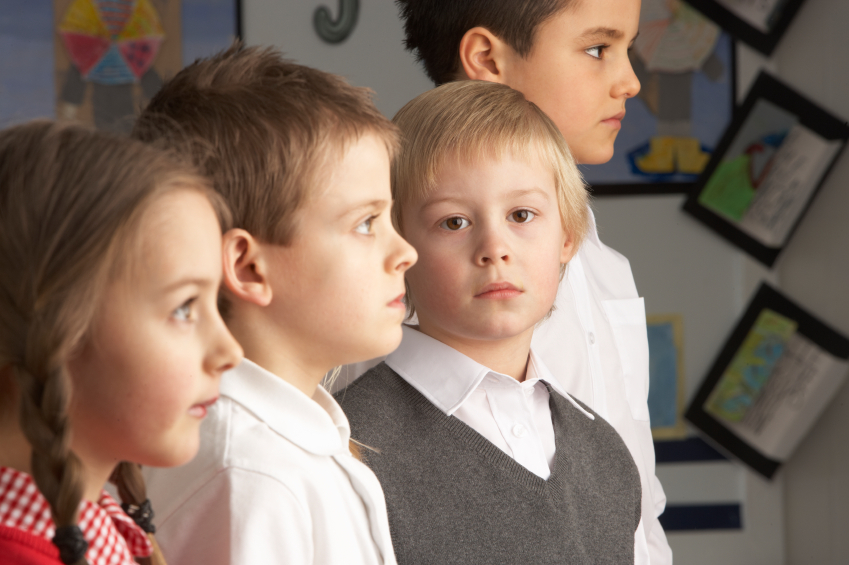 Recommended CitationAppropriate citation must accompany publication or presentation of analyses which involve variables contained in the accompanying SAS data set prepared by CAHMI using code from this codebook. The following format is recommended:Child and Adolescent Health Measurement Initiative (CAHMI), “2014 National Health Interview Survey – Child. SAS Codebook, Version 1,” 2016, Data Resource Center for Child and Adolescent Health, www.childhealthdata.org.CONTENTSPurpose of the NHIS-Child SAS Codebook	1The CAHMI Data Resource Center for Child and Adolescent Health	1Overview of the National Health Interview Survey	2Important Information Regarding NHIS	2Health StatusLow birth weight	7Overall child health status	8Changes in overall health	9Autism or autism spectrum disorder	10One or more chronic conditions	11Current hearing problems	13Current vision problems	14Difficulties with emotions, concentration, behavior or being able to get along with other people	15Strengths and Difficulties Questionnaire composite score	16Strengths and Difficulties Questionnaire component items	17 Child generally well behaved, usually does what adults request	17Child has many worries, or often seems worried	18Child often unhappy, depressed, or tearful	19Child gets along better with adults than with other children/youth	20Child has good attention span, sees chores or home work through to the end	21Health Care Access and UtilizationUsual source of sick care	22Usual place of sick care changed in the past 12 months	23Well-child check-ups	24Office visits to a health professional	25Medical specialist visits	26Mental health visits	27Prescription medications	28Emergency room visits	29Hospital overnight stay	30Delays in getting medical care	31Worried about the cost	32Couldn't get through on the phone	33Couldn't get an appointment soon enough	34Has to wait too long in doctor's office	35The doctor's office was not open when child could get there	36Didn’t have transportation	37Unmet needs for health care due to cost	38Unmet need for medical care	39Unmet need for dental care	40Unmet need for specialist care	41Unmet need for mental health care or counseling	42Unmet need for follow-up care	43Unmet need for prescription medication	44Unmet need for eyeglasses	45Receipt of Special Education or Early Intervention Services	46Receipt of Special Education or Early Intervention Services due to an emotional/behavioral problem	47Family Resources and Health Care CostWorries about running out of food	48Food ran out	49Out-of-pocket cost for family medical/dental care.	50Problems paying medical bills	51StratifiersAge – 3 groups	52Sex of child	53Race/ethnicity of child	54Highest education of adult in family	56Family income level	57Current insurance status	59Type of insurance	60Census Regions	61Appendix A: Unweighted Frequency Tables for Codebook Variables	A-1AcknowledgmentsThis publication is prepared and updated (when needed) by the Child and Adolescent Health Measurement Initiative (CAHMI). We would like to thank the Maternal and Child Health Bureau (MCHB) for their continued support of the Data Resource Center for Child and Adolescent Health (DRC).  We further recognize the National Center for Health Statistics team who led the data collection for the indicators included here. The indicators outlined here represent the intellectual leadership of many DRC advisors and experts nationally and in states. We also thank the researchers who sought CAHMI assistance in replicating DRC indicators for their own analyses. Their experiences and observations have been very helpful to us in formulating indicator development methods and supplemental content of this codebook.Purpose of the 2014 NHIS SAS CodebookThis codebook contains documentation and SAS program statements used in development of child-level core variables and subgroup variables featured in the National Data Resource Center for Child and Adolescent Health (DRC) data query for the 2014 National Health Interview Survey (NHIS) located online at www.childhealthdata.org.  Its purpose is to serve as a resource for researchers and analysts interested in understanding how these measures are conceptualized, constructed and interpreted.  This codebook accompanies the NHIS 2014 merged dataset, which includes all of the child health variables and subgroups listed herein. The merged child level dataset is available free of charge, using the “Request a Dataset” feature on the DRC website, http://www.childhealthdata.org/help/dataset.  The CAHMI Data Resource Center for Child and Adolescent HealthThe Data Resource Center for Child and Adolescent Health (DRC) is an easy-to-use public website that eliminates barriers and reduces time and resources needed to obtain key findings on the health and health care of children, youth and families in the United States. The DRC is funded through a Cooperative Agreement with the Maternal and Child Health Bureau and is led by the Child and Adolescent Health Measurement Initiative (CAHMI) based at the Johns Hopkins Bloomberg School of Public Health. Additional support for DRC-related projects has come from other funding agencies, including the National Center for Complementary and Alternative Medicine (NCCAM) of the National Institutes of Health and Autism Speaks. The DRC is located online at www.childhealthdata.org.The main feature of the DRC is an interactive data search tool that includes standardized indicators from national- and state-based surveys on the health and health care of children youth, and their families: the 2001, 2005/2006 and 2009/2010 National Survey of Children with Special Health Care Needs (NS-CSHCN), and the 2003, 2007, the 2011/2012 National Survey of Children’s Health (NSCH), and the 2010-2013, 2011-2012, 2013 and 2014  National Health Interview Survey (NHIS). The data query also includes child indicators from the 2012 NHIS Child Complementary and Alternative Medicine (CAM) Supplements and the follow-up survey to the 2009/10 NS-CSHCN, the Survey of Pathways to Diagnosis and Services. Data search results can be stratified by age, race/ethnicity, income and other pertinent characteristics of children and youth nationwide, as well as for four census regions. The survey questionnaires, sampling diagrams, methods reports, articles and presentations based on the surveys, and other resources may also be accessed on the DRC websiteOverview of the 2014 National Health Interview SurveyThe NHIS is a national, in-person household survey of the U.S. civilian non-institutionalized population conducted by the Centers for Disease Control and Prevention (CDC), National Center for Health Statistics. The NHIS has been conducted continuously since 1957 and provides a broad range of information about the health status and health service use of individuals in the U.S., and consists of Core modules and Supplements that vary from year to year. NHIS collects data from all family members including adults and children in the Household Composition Section and Family Core. One child age 17 years or younger (if any) was randomly selected in each household as the sample child in the Sample Child Core. Survey results are adjusted and weighted to reflect the demographic composition of non-institutionalized children and youth age 0–17.The Family Core collects information on all child and adult members in the family about their socio-demographic characteristics, basic indicators of health status, activity limitations, injuries, health insurance coverage, immunizations, risk factors, health related behaviors, and access to and utilization of health care services, and family food security. Additional information on health status, health care services, immunization, mental health for sample children was obtained in the Sample Child Core.The public use data files for the 2014 NHIS, along with relevant background information and documentation is located on the NCHS web page, http://www.cdc.gov/nchs/nhis/quest_data_related_1997_forward.htm. Additional information and results from the Family and Sample Child Cores are available in the DRC at nhischilddata.org.Important Information About the 2014 NHIS WeightingEach record in the NHIS Sample Child public release datasets are assigned Interim (WTIA_SC) and final sampling weights (WTFA_SC). Case weighting begins with base weights that account for the probability of selection of each person in the covered population. The base weights are then adjusted for household non-response. Person-level weights are ratio adjusted by geographical information based on persons in their respective primary sampling units (PSUs), followed by adjustments to Census population estimates for sex, age, race, and ethnicity (post-stratification). Beginning in 2012, NCHS made the transition to weights derived from the 2010 Census-based population estimates. Additional information can be found in the NHIS Survey Description document released by the National Center for Health Statistics ftp://ftp.cdc.gov/pub/Health_Statistics/NCHS/Dataset_Documentation/NHIS/2014/srvydesc.pdfVariance EstimationUse of statistical software with the capacity to take into account the complex sampling design of the survey is required to appropriately calculate the variances and associated standard errors and confidence intervals for accurate statistical hypothesis testing. Computer programs capable of variance estimation for complex sample designs include SUDAAN, SAS V 9.0+, STATA, WesVar, R, VPLX, and SAS Complex Samples. The Household, Person, Sample Child public use data files contain the survey design variables necessary for variance estimation. The stratum variable (STRAT_P) and cluster variable (PSU_P) names are the same in all data files; however, the weight variables have different names depending on which data files are used. The Sample Child weight variable is WTFA_SC.Subsetting data to any population subgroup (e.g., age group, race/ethnicity, or income) will lead to incorrect standard error estimation, even if complex samples statistical software is used. To avoid this problem, use a subpopulation procedure that allows for the targeting of specific subpopulations for analysis while retaining the full sample design information, such as SUDAAN’s SUBPOPN or SAS’s SUBPOPULATION option.The only geographic information included in the NHIS public use data set is a variable for Census Region where the family lives. State, County, Rural/Urban classification and Metropolitan Statistical Area (MSA) status data are collected with the NHIS; however, this information is not released in the public use data set due to confidentiality restrictions.  Confidential data from the survey are managed by the RDC of the NSCH; information on how to access these data can be found on the RDC web page, http://www.cdc.gov/rdc/B1DataType/Dt1225.htm.Merging Data FilesNCHS releases separate data files for each NHIS Cores and Supplements. These data files can be merged using household (HHX), family (FMX) and person (FPX) record identifiers, respectively. Sort the data files by the identifier variables before merging the files.  Examples of SAS program code can be found in the “Survey description” document: ftp://ftp.cdc.gov/pub/Health_Statistics/NCHS/Dataset_Documentation/NHIS/2014/srvydesc.pdfThe NHIS child-level dataset provided by the DRC are merged datasets of Household, Family, Imputed Income (imputation file 1), Person, and Sample Child files.Interpretation of ResultsThe respondents to the NHIS Sample Child and Child CAM Supplement are parents or guardians who know the child’s health best. However, the results are weighted to reflect the population of children and youth ages 0–17, not parents or families. Thus, results are reported in terms of children/youth, even if the question refers to the parents or family. For example, when reporting on problems paying medical bills, it is correct to say: “the percent of children whose family had problems paying…” NOT “the percent of families who had problems paying…”.The condition-specific information in Sample Child Core is based on parent report, not clinical diagnosis. Height and weight information used to calculate the Body Mass Index (BMI)-for-age indicator is also derived from parent report, not biometric measurement.Pay careful attention to the valid denominator of respondents to specific questions when interpreting results for this survey. Although most of the questions were asked for all children ages 0–17, some child health status questions targeted specific age groups: e.g. depression for age 6-17 years. In several parts of the survey, follow-up questions are asked only if parents gave a specific response to an earlier question.Treatment of unknown/missing valuesUnknown values (responses coded as 'refused', 'don't know', or ‘not ascertained’) are not included in the denominator when calculating prevalence estimates and weighted population counts displayed in the data query results table. Weighted population counts are underestimates due to both item nonresponse and unknowns, both of which are excluded from the counts.The NHIS public use data files provided by the National Center for Health Statistics include special codes to differentiate several types of missing values.  Since these values are referred to in code for some of the indicator variables, their definitions are shown in the accompanying table.  NOTE: It is important to note that derived variables (i.e., variables whose response was not directly provided by the respondent) do not include the detailed coding of missing data. All missing values for derived variables received a ‘‘.M’’ code regardless of the reason for the missing data. Similarly, ‘‘.M’’ was used when derived variables were suppressed to protect the confidentiality of the survey participants.Imputation of missing valuesThe NHIS Family public data file provided by the National Center for Health Statistics includes the family poverty status variable RAT_CAT4 and RAT_CAT5 which have missing values for  approximatly 4.6% to 5.5% of cases. The NCHS also offers imputed income data files, which can be used to estimate household income for children with missing values. Results tables available in the online Data Resource Center use income values obtained by single imputation from the first dataset of these NCHS datasets. Additional information about income imputation is available on the NCHS web site http://www.cdc.gov/nchs/data/nhis/tecdoc14.pdf The Sample Child public use file includes race and ethnicity variables for which missing values were imputed. The imputation procedure took place by 2 stage process: imputation within and between households. More information about the race and ethnicity variable imputation procedure is available in the Survey Description document: ftp://ftp.cdc.gov/pub/Health_Statistics/NCHS/Dataset_Documentation/NHIS/2014/srvydesc.pdfVerification of variables constructed using Codebook sytnaxUnweighted frequency distributions for the variables in this codebook are located in Appendix A, as a resource for cross checking results. Results may also be compared with results from the interactive data query in the DRC.Additional information on survey design and methodologyThe NHIS Survey Description Document of the 2014 NHIS is available at: ftp://ftp.cdc.gov/pub/Health_Statistics/NCHS/Dataset_Documentation/NHIS/2014/srvydesc.pdf and overall NHIS methods documentation can be found at: http://www.cdc.gov/nchs/nhis/methods.htmVariable Description and Codes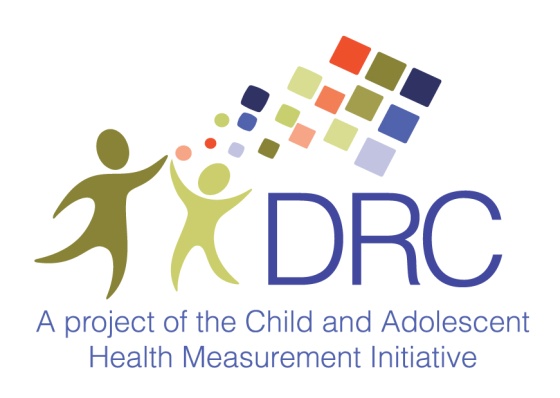 Appendix A: Unweighted Frequency Tables for Codebook Variables CHILD AND FAMILY HEALTH MEASURESHealth StatusHealth Care Access and UtilizationFrequency Missing = 38Frequency Missing = 1598Family Resources and Health Care CostStratifiersCodeCategoryDescription.LLEGITIMATE SKIPVariable is missing due to valid questionnaire paths based on a previous answer to a root question..PPARTIAL INTERVIEWVariable is missing because the respondent ended the interview before completing the full interview..MMISSING IN ERRORVariable is missing due to interviewer or system errors. In cases of interviewer error, the interviewer may have deleted the data by accident or simply may not have entered the response. In cases of system error, the data may not have been collected or saved properly after it was entered by the interviewer in the CATI system.Low birth weightLow birth weightLow birth weightDescriptionChildren born at low birth weight (<2500 grams)Children born at low birth weight (<2500 grams)Survey Items UsedBWTGRM_PBWTGRM_PDenominatorChildren age 0-17 yearsChildren age 0-17 yearsNumeratorChildren who were born with a low birthweight (2500 grams or less); Children who were not born with a low birthweight; UnknownChildren who were born with a low birthweight (2500 grams or less); Children who were not born with a low birthweight; UnknownNotes for Data-UsersNotes for Data-UsersNotes for Data-UsersEstimates may vary compared to similar indicators of other surveys provided elsewhere on the DRC website because of difference in survey wording and survey administration.This variable has 10.2% of unweighted missing cases. The "unknown" category includes "Don't know", "Refused" and "Not ascertained" responses.Estimates may vary compared to similar indicators of other surveys provided elsewhere on the DRC website because of difference in survey wording and survey administration.This variable has 10.2% of unweighted missing cases. The "unknown" category includes "Don't know", "Refused" and "Not ascertained" responses.Estimates may vary compared to similar indicators of other surveys provided elsewhere on the DRC website because of difference in survey wording and survey administration.This variable has 10.2% of unweighted missing cases. The "unknown" category includes "Don't know", "Refused" and "Not ascertained" responses.Revisions Revisions Revisions Same as in the 2013 NHIS Sample Child.Same as in the 2013 NHIS Sample Child.Same as in the 2013 NHIS Sample Child.SAS Syntax and AnnotationSAS Syntax and AnnotationSAS Syntax and AnnotationLBWunknown_14 = .;if BWTGRM_P < 6000 then LBWunknown_14 = 2;if BWTGRM_P < 2500 then LBWunknown_14 = 1;if BWTGRM_P = .M then LBWunknown_14 = 3;LABEL LBWunknown_14 = "Children born at low birth weight (<2500 grams)";value LBWunknown /*LBWunknown_14*/1 = "<2500 grams"2 = "2500+ grams"3 = "Unknown"; LBWunknown_14 = .;if BWTGRM_P < 6000 then LBWunknown_14 = 2;if BWTGRM_P < 2500 then LBWunknown_14 = 1;if BWTGRM_P = .M then LBWunknown_14 = 3;LABEL LBWunknown_14 = "Children born at low birth weight (<2500 grams)";value LBWunknown /*LBWunknown_14*/1 = "<2500 grams"2 = "2500+ grams"3 = "Unknown"; Overall health statusOverall health statusDescriptionChildren's overall health statusSurvey Items UsedPHSTATDenominatorChildren age 0-17 yearsNumeratorChildren's current overall health status is: excellent or very good; good; fair or poorNotes for Data-UsersNotes for Data-UsersCombines five response categories (excellent, very good, good, fair, poor) into three. The survey item is asked in the Family Core. Family Core was merged with Sample Child Core to get child-level estimates. <br> Estimates may vary compared to similar indicators of other surveys provided elsewhere on the DRC website because of difference in survey wording and survey administration.Combines five response categories (excellent, very good, good, fair, poor) into three. The survey item is asked in the Family Core. Family Core was merged with Sample Child Core to get child-level estimates. <br> Estimates may vary compared to similar indicators of other surveys provided elsewhere on the DRC website because of difference in survey wording and survey administration.Revisions Revisions Same as in the 2013 NHIS Family Core.Same as in the 2013 NHIS Family Core.SAS Syntax and AnnotationSAS Syntax and Annotationhealthst_14 = PHSTAT;IF PHSTAT = 2 then healthst_14= 1; IF PHSTAT = 3 then healthst_14= 2; IF PHSTAT in (4,5) then healthst_14 = 3; IF PHSTAT > 6 then healthst_14 = .;LABEL healthst_14 = "Children's current health status";value HLTHSTS /*healthst_14*/1 = "Excellent/Very Good"2 = "Good"3 = "Fair/Poor";healthst_14 = PHSTAT;IF PHSTAT = 2 then healthst_14= 1; IF PHSTAT = 3 then healthst_14= 2; IF PHSTAT in (4,5) then healthst_14 = 3; IF PHSTAT > 6 then healthst_14 = .;LABEL healthst_14 = "Children's current health status";value HLTHSTS /*healthst_14*/1 = "Excellent/Very Good"2 = "Good"3 = "Fair/Poor";Changes in overall healthChanges in overall healthDescriptionChildren's current health status compared to 12 months ago: better, worse, or about the sameSurvey Items UsedCHSTATYRDenominatorChildren age 0-17 yearsNumeratorChildren's current health is better; Children's current health is worse; Children's current health is about the sameNotes for Data-UsersNotes for Data-UsersThe survey item is asked in the Family Core. Family Core was merged with Sample Child Core to get child-level estimatesThe survey item is asked in the Family Core. Family Core was merged with Sample Child Core to get child-level estimatesRevisions Revisions Same as in the 2013 NHIS Family Core.Same as in the 2013 NHIS Family Core.SAS Syntax and AnnotationSAS Syntax and Annotationhlthst12m _14 = CHSTATYR;IF CHSTATYR > 4 then hlthst12m _14 = .;LABEL hlthst12m _14 = "Current health status, compared with 12 months ago";value hlthst12m /*hlthst12m_14*/1 = "Better"2 = "Worse"3 = "About the same";hlthst12m _14 = CHSTATYR;IF CHSTATYR > 4 then hlthst12m _14 = .;LABEL hlthst12m _14 = "Current health status, compared with 12 months ago";value hlthst12m /*hlthst12m_14*/1 = "Better"2 = "Worse"3 = "About the same";Autism or autism spectrum disorderAutism or autism spectrum disorderDescriptionChildren who ever told by a doctor or health professional that he/she had autism or autism spectrum disorderSurvey Items UsedAUTISMDenominatorChildren age 0-17 yearsNumeratorChildren who were ever had autism or autism spectrum disorder; Children not told they ever had autism or autism spectrum disorderNotes for Data-UsersNotes for Data-UsersN/A	N/A	Revisions Revisions In 2014, a new question was added to the Sample Child Core. This question asked whether a doctor or health professional ever told the child had “autism, Asperger’s disorder, pervasive developmental disorder, or autism spectrum disorder among children 2-17 years.” In previous years, “autism/autism spectrum disorder” was included as the sixth condition in the list of ten conditions asked about for all children ages 0-17 years.In 2014, a new question was added to the Sample Child Core. This question asked whether a doctor or health professional ever told the child had “autism, Asperger’s disorder, pervasive developmental disorder, or autism spectrum disorder among children 2-17 years.” In previous years, “autism/autism spectrum disorder” was included as the sixth condition in the list of ten conditions asked about for all children ages 0-17 years.SAS Syntax and AnnotationSAS Syntax and Annotationautism_14 = AUTISM;IF AUTISM > 3 then autism_14 = .;LABEL autism_14 = "Children who ever had autism/ASD";value YN /*autism_14*/1 = "Yes"2 = "No";autism_14 = AUTISM;IF AUTISM > 3 then autism_14 = .;LABEL autism_14 = "Children who ever had autism/ASD";value YN /*autism_14*/1 = "Yes"2 = "No";One or more chronic conditionsOne or more chronic conditionsDescriptionChildren with one or more chronic health conditionsSurvey Items UsedCCONDRR7; FHEAD; ADD2; DALLG1; DALLG2; DIARH1; DIARH2; CASHMEV; CASHYR; HAYF1; HAYF2; RALLG1; RALLG2; EARINF1; EARINF2; AUTISM; CCONDRR2; CCONDRR1; CCONDRR3 AMR1R; AMR2R; STUTTER; AODD1;  AODD2; LEARND;  SEIZE1; SEIZE2; CHEARST1; CVISION; SALLG1; SALLG2; CCONDRR8; CCONDRR9; CCONDRR4; CCONDRR6; ANEMIA1; ANEMIA2; CCONDRR5DenominatorChildren age 0-17 yearsNumeratorChild has two or more chronic health conditions; Child has one chronic health condition; Child does not have any chronic health conditionsNotes for Data-UsersNotes for Data-UsersThe chronic condition variable is derived from responses to 27 health conditions asked about the Sample Child Core. The chronic conditions are: (a)  EVER told by health professionals: arthritis, asthma episode or asthma attack in past 12 months, autism or autism spectrum disorder, cerebral palsy, Down syndrome, muscular dystrophy, intellectual disability known as mental retardation, other developmental delay, congenital heart disease, other heart condition, cystic fibrosis, diabetes, sickle cell anemia; (b) conditions whether the child told by a doctor or other health professionals that child has had ADD/ADHD (c) conditions child has had in the past 12 months: frequent or severe headaches including migraines, stuttering or stammering, food or digestive allergy, frequent/repeated diarrhea  or colitis, hay fever, respiratory allergy, three or more ear infections, seizures (6-17 years), little/moderate/lot of trouble hearing without the hearing aid or deaf, any trouble seeing, even when wearing glasses or contact lenses, eczema or skin allergy, anemia, and (d) condition ever told by school or health professional: learning disability. <br> Estimates may vary compared to similar indicators of other surveys provided elsewhere on the DRC website because of difference in survey wording, survey administration and conditions included. <br> In the 2014, variable names for 10 conditions are changed.The chronic condition variable is derived from responses to 27 health conditions asked about the Sample Child Core. The chronic conditions are: (a)  EVER told by health professionals: arthritis, asthma episode or asthma attack in past 12 months, autism or autism spectrum disorder, cerebral palsy, Down syndrome, muscular dystrophy, intellectual disability known as mental retardation, other developmental delay, congenital heart disease, other heart condition, cystic fibrosis, diabetes, sickle cell anemia; (b) conditions whether the child told by a doctor or other health professionals that child has had ADD/ADHD (c) conditions child has had in the past 12 months: frequent or severe headaches including migraines, stuttering or stammering, food or digestive allergy, frequent/repeated diarrhea  or colitis, hay fever, respiratory allergy, three or more ear infections, seizures (6-17 years), little/moderate/lot of trouble hearing without the hearing aid or deaf, any trouble seeing, even when wearing glasses or contact lenses, eczema or skin allergy, anemia, and (d) condition ever told by school or health professional: learning disability. <br> Estimates may vary compared to similar indicators of other surveys provided elsewhere on the DRC website because of difference in survey wording, survey administration and conditions included. <br> In the 2014, variable names for 10 conditions are changed.Revisions Revisions In 2014 NHIS, variable names of 10 conditions asked about in Sample Child Core were changed. Those conditions include: Down syndrome (CCONDL01 to CCONDRR1); cerebral palsy (CCONDL02 to CCONDRR2); muscular dystrophy (CCONDL03 to CCONDRR3); cystic fibrosis (CCONDL04 to CCONDRR4); sickle cell anemia (CCONDL05 to CCONDRR5); autism (CCONDL6R to AUTISM); diabetes (CCONDRR7 to CCONDRR6); arthritis (CCONDL08 to CCONDRR7); congenital heart disease (CCONDL09 to CCONDRR8) and other heart condition (CCONDL10 to CCONDRR9). <br> In 2014, a new question was added to the Sample Child Core. This question asked whether a doctor or health professional ever told the child had “autism, Asperger’s disorder, pervasive developmental disorder, or autism spectrum disorder among children 2-17 years.” In previous years, “autism/autism spectrum disorder” was included as the sixth condition in the list of ten conditions asked about for all children ages 0-17 years.In 2014 NHIS, variable names of 10 conditions asked about in Sample Child Core were changed. Those conditions include: Down syndrome (CCONDL01 to CCONDRR1); cerebral palsy (CCONDL02 to CCONDRR2); muscular dystrophy (CCONDL03 to CCONDRR3); cystic fibrosis (CCONDL04 to CCONDRR4); sickle cell anemia (CCONDL05 to CCONDRR5); autism (CCONDL6R to AUTISM); diabetes (CCONDRR7 to CCONDRR6); arthritis (CCONDL08 to CCONDRR7); congenital heart disease (CCONDL09 to CCONDRR8) and other heart condition (CCONDL10 to CCONDRR9). <br> In 2014, a new question was added to the Sample Child Core. This question asked whether a doctor or health professional ever told the child had “autism, Asperger’s disorder, pervasive developmental disorder, or autism spectrum disorder among children 2-17 years.” In previous years, “autism/autism spectrum disorder” was included as the sixth condition in the list of ten conditions asked about for all children ages 0-17 years.SAS Syntax and AnnotationSAS Syntax and Annotationchr2cond_14 = .; if none4 = valid4 then chr2cond_14 = 0;if yes4 = 1 then chr2cond_14 = 1; if yes4 ge 2 then chr2cond_14 = 2; /*if miss4 > 0 then chr2cond_14 = .; label chr2cond_14 = "Two or more chronic health conditions from list of 27"; value chr2cond /*chr2cond_14*/0 = "Has none of listed chron cond"1 = "Has 1 chronic condition"2 = "Has 2 or more chronic conditions";chr2cond_14 = .; if none4 = valid4 then chr2cond_14 = 0;if yes4 = 1 then chr2cond_14 = 1; if yes4 ge 2 then chr2cond_14 = 2; /*if miss4 > 0 then chr2cond_14 = .; label chr2cond_14 = "Two or more chronic health conditions from list of 27"; value chr2cond /*chr2cond_14*/0 = "Has none of listed chron cond"1 = "Has 1 chronic condition"2 = "Has 2 or more chronic conditions";Current hearing problemsCurrent hearing problemsDescriptionChildren who are deaf or have any trouble hearing without a hearing aidSurvey Items UsedCHEARST2DenominatorChildren age 0-17 yearsNumeratorChildren who are deaf or have a little/moderate/a lot of hearing trouble without a hearing aid; Children who have excellent or good hearingNotes for Data-UsersNotes for Data-UsersN/A	N/A	Revisions Revisions In the 2014, this question about hearing status without a hearing aid or other listening device was modified. In previous years, "without hearing aid" was included in the question. In the 2014, a separate introductory statement  was added including "without the use of hearing aids or other listening devices" before the question.In the 2014, this question about hearing status without a hearing aid or other listening device was modified. In previous years, "without hearing aid" was included in the question. In the 2014, a separate introductory statement  was added including "without the use of hearing aids or other listening devices" before the question.SAS Syntax and AnnotationSAS Syntax and AnnotationHEARING_14 = .;IF CHEARST2 in (3,4,5,6) then HEARING_14 = 1;IF CHEARST2 in (1,2) then HEARING_14 = 2;LABEL HEARING_14 = "Current hearing ability";value HEARING /*HEARING_14*/1 = "Any trouble hearing or deaf"2 = "Excellent/good hearing";HEARING_14 = .;IF CHEARST2 in (3,4,5,6) then HEARING_14 = 1;IF CHEARST2 in (1,2) then HEARING_14 = 2;LABEL HEARING_14 = "Current hearing ability";value HEARING /*HEARING_14*/1 = "Any trouble hearing or deaf"2 = "Excellent/good hearing";Current vision problemsCurrent vision problemsDescriptionChildren with any trouble seeing, even when wearing glasses or contact lensesSurvey Items UsedCVISIONDenominatorChildren age 0-17 yearsNumeratorChildren who have any trouble seeing, even when wearing glasses or contact lenses; Children who do not have any trouble seeingNotes for Data-UsersNotes for Data-UsersN/AN/ARevisions Revisions Same as in the 2013 NHIS Sample Child Core.Same as in the 2013 NHIS Sample Child Core.SAS Syntax and AnnotationSAS Syntax and AnnotationVISION_14 = CVISION;IF CVISION > 2 then VISION_14 = .;LABEL VISION_14 = "Children with any trouble seeing, even when wearing glasses or contact lenses";value YN /*VISION_14*/1 = "Yes"2 = "No";VISION_14 = CVISION;IF CVISION > 2 then VISION_14 = .;LABEL VISION_14 = "Children with any trouble seeing, even when wearing glasses or contact lenses";value YN /*VISION_14*/1 = "Yes"2 = "No";Difficulties with emotions, concentration, behavior or being able to get along with other peopleDifficulties with emotions, concentration, behavior or being able to get along with other peopleDescriptionChildren who have difficulties with emotions, concentration, behavior or being able to get along with other peopleSurvey Items UsedRSCL6DenominatorChildren age 4-17 yearsNumeratorNo difficulties; Minor difficulties; Severe/definite difficultiesNotes for Data-UsersNotes for Data-UsersThe survey item is asked in Child Mental Health Services Supplement Questionnaire.The survey item is asked in Child Mental Health Services Supplement Questionnaire.Revisions Revisions Same as in the 2013 NHIS Sample Child Core.Same as in the 2013 NHIS Sample Child Core.SAS Syntax and AnnotationSAS Syntax and Annotationemb_dif_14=RSCL6;IF RSCL6 in (2,3) then emb_dif_14=3;IF RSCL6 = 1 then emb_dif_14=2;IF RSCL6 = 0 then emb_dif_14=1;IF RSCL6 in (7,8,9) then emb_dif_14 = .;IF AGE_P<4 then emb_dif_14= .L;LABEL emb_dif_14 = "Children who have difficulties with emotions, concentration, behavior or being able to get along with other people";VALUE embdif /*emb_dif_14*/1 = "No difficulties"2 = "Minor difficulties"3 = "Severe/definite difficulties".L = "Children 0-3 years old";emb_dif_14=RSCL6;IF RSCL6 in (2,3) then emb_dif_14=3;IF RSCL6 = 1 then emb_dif_14=2;IF RSCL6 = 0 then emb_dif_14=1;IF RSCL6 in (7,8,9) then emb_dif_14 = .;IF AGE_P<4 then emb_dif_14= .L;LABEL emb_dif_14 = "Children who have difficulties with emotions, concentration, behavior or being able to get along with other people";VALUE embdif /*emb_dif_14*/1 = "No difficulties"2 = "Minor difficulties"3 = "Severe/definite difficulties".L = "Children 0-3 years old";Strengths and Difficulties Questionnaire composite scoreStrengths and Difficulties Questionnaire composite scoreDescriptionChildren whose score high on the Strengths and Difficulties QuestionnaireSurvey Items UsedRSCL2_C2; RSCL2_E2; RSCL3_E3; RSCL5_P5; RSCL5_H5DenominatorChildren age 4-17 yearsNumeratorHigh score; Medium score; Low scoreNotes for Data-UsersNotes for Data-UsersThe Strength and Difficulties Questionnaire (SDQ) questions are copyrighted by Robert Goodman, Ph.D., FRCPSYCH, MRCP and included in the NHIS survey with permission. These questions may be used without charge and without seeking separate permission provided the wording is not modified, all the questions are retained, and Dr. Goodman's copyright is acknowledged.  The NHIS included 5 items that comprise the modified SDQ. For negative questions (RSCL2_E2; RSCL3_E3; and RSCL5_P5) “Not True” is scored as zero, “Somewhat True” as 1 and “Certainly True” as 2.  For positive questions (RSCL2_C2 and RSCL5_H5) “Not True” is scored as 2, “Somewhat True” as 1 and “Certainly True” as zero.   Summing each item generates the total difficulties score.  Those whose score ranges from zero to two have normal scores, three to five have borderline scores, and six to ten have abnormal scores. A higher score indicates greater difficulties or fewer strengths.The Strength and Difficulties Questionnaire (SDQ) questions are copyrighted by Robert Goodman, Ph.D., FRCPSYCH, MRCP and included in the NHIS survey with permission. These questions may be used without charge and without seeking separate permission provided the wording is not modified, all the questions are retained, and Dr. Goodman's copyright is acknowledged.  The NHIS included 5 items that comprise the modified SDQ. For negative questions (RSCL2_E2; RSCL3_E3; and RSCL5_P5) “Not True” is scored as zero, “Somewhat True” as 1 and “Certainly True” as 2.  For positive questions (RSCL2_C2 and RSCL5_H5) “Not True” is scored as 2, “Somewhat True” as 1 and “Certainly True” as zero.   Summing each item generates the total difficulties score.  Those whose score ranges from zero to two have normal scores, three to five have borderline scores, and six to ten have abnormal scores. A higher score indicates greater difficulties or fewer strengths.Revisions Revisions N/AN/ASAS Syntax and AnnotationSAS Syntax and AnnotationSDQSCORE_14 = .;IF SDQ_COUNT GE 0 THEN SDQSCORE_14 = 3;IF SDQ_COUNT > 2 THEN SDQSCORE_14 = 2;IF SDQ_COUNT > 5 THEN SDQSCORE_14 = 1;IF AGE_P < 4 THEN SDQSCORE_14 = .L;Label SDQSCORE_14 = "Scoring results of brief Strengths and Difficulties Questionnaire (5 items, Ages 4-17 years)";value SDQ_SCORE 1 = "High score: 6-10"2 = "Medium score: 3-5"3 = "Low score: 0-2";SDQSCORE_14 = .;IF SDQ_COUNT GE 0 THEN SDQSCORE_14 = 3;IF SDQ_COUNT > 2 THEN SDQSCORE_14 = 2;IF SDQ_COUNT > 5 THEN SDQSCORE_14 = 1;IF AGE_P < 4 THEN SDQSCORE_14 = .L;Label SDQSCORE_14 = "Scoring results of brief Strengths and Difficulties Questionnaire (5 items, Ages 4-17 years)";value SDQ_SCORE 1 = "High score: 6-10"2 = "Medium score: 3-5"3 = "Low score: 0-2";Child generally well behaved, usually does what adults requestChild generally well behaved, usually does what adults requestDescriptionChildren who are generally well behaved and usually do what adults request during the past six monthsSurvey Items UsedRSCL2_C2DenominatorChildren age 4-17 yearsNumeratorNot true; Somewhat true; Certainly trueNotes for Data-UsersNotes for Data-UsersThe Strength and Difficulties Questionnaire (SDQ) questions are copyrighted by Robert Goodman, Ph.D., FRCPSYCH, MRCP and included in the NHIS with permission. These questions may be used without charge and without seeking separate permission provided the wording is not modified, all the questions are retained, and Dr. Goodman's copyright is acknowledged.The Strength and Difficulties Questionnaire (SDQ) questions are copyrighted by Robert Goodman, Ph.D., FRCPSYCH, MRCP and included in the NHIS with permission. These questions may be used without charge and without seeking separate permission provided the wording is not modified, all the questions are retained, and Dr. Goodman's copyright is acknowledged.Revisions Revisions Same as in the 2013 NHIS Child Mental Health Brief Questionnaire.Same as in the 2013 NHIS Child Mental Health Brief Questionnaire.SAS Syntax and AnnotationSAS Syntax and AnnotationSDQ_BEH_14 = RSCL2_C2; if RSCL2_C2 > 3 then SDQ_BEH_14 = .; IF AGE_P < 4 THEN SDQ_BEH_14 = .L; Label SDQ_BEH_14 = "Children who are generally well behaved and usually do what adults request during the past six months (Ages 4-17 years)";value SDQ_ITEM /*SDQ_BEH_14*/0 = "Not true"1 = "Somewhat true"2 = "Certainly true";SDQ_BEH_14 = RSCL2_C2; if RSCL2_C2 > 3 then SDQ_BEH_14 = .; IF AGE_P < 4 THEN SDQ_BEH_14 = .L; Label SDQ_BEH_14 = "Children who are generally well behaved and usually do what adults request during the past six months (Ages 4-17 years)";value SDQ_ITEM /*SDQ_BEH_14*/0 = "Not true"1 = "Somewhat true"2 = "Certainly true";Child has many worries, or often seems worriedChild has many worries, or often seems worriedDescriptionChildren who have many worries, or often seems worried during the past six monthsSurvey Items UsedRSCL2_E2DenominatorChildren age 6-17 yearsNumeratorNumerator: Not true; Somewhat true; Certainly trueNotes for Data-UsersNotes for Data-UsersThe Strength and Difficulties Questionnaire (SDQ) questions are copyrighted by Robert Goodman, Ph.D., FRCPSYCH, MRCP and included in the NHIS with permission. These questions may be used without charge and without seeking separate permission provided the wording is not modified, all the questions are retained, and Dr. Goodman's copyright is acknowledged.The Strength and Difficulties Questionnaire (SDQ) questions are copyrighted by Robert Goodman, Ph.D., FRCPSYCH, MRCP and included in the NHIS with permission. These questions may be used without charge and without seeking separate permission provided the wording is not modified, all the questions are retained, and Dr. Goodman's copyright is acknowledged.Revisions Revisions Same as in the 2013 NHIS Child Mental Health Brief Questionnaire.Same as in the 2013 NHIS Child Mental Health Brief Questionnaire.SAS Syntax and AnnotationSAS Syntax and AnnotationSDQ_WRRY_14 = RSCL2_E2; if RSCL2_E2 > 3 then SDQ_WRRY_14 = .; IF AGE_P < 4 THEN SDQ_WRRY_14 = .L; Label SDQ_WRRY_14 = "Children who have many worries, or often seems worried during the past six months (Ages 4-17 years)";value SDQ_ITEM /*SDQ_WRRY_14*/0 = "Not true"1 = "Somewhat true"2 = "Certainly true";SDQ_WRRY_14 = RSCL2_E2; if RSCL2_E2 > 3 then SDQ_WRRY_14 = .; IF AGE_P < 4 THEN SDQ_WRRY_14 = .L; Label SDQ_WRRY_14 = "Children who have many worries, or often seems worried during the past six months (Ages 4-17 years)";value SDQ_ITEM /*SDQ_WRRY_14*/0 = "Not true"1 = "Somewhat true"2 = "Certainly true";Child often unhappy, depressed, or tearfulChild often unhappy, depressed, or tearfulDescriptionChildren who are often unhappy, depressed, or tearful during the past six monthsSurvey Items UsedRSCL3_E3DenominatorChildren age 4-17 yearsNumeratorNot true; Somewhat true; Certainly trueNotes for Data-UsersNotes for Data-UsersThe Strength and Difficulties Questionnaire (SDQ) questions are copyrighted by Robert Goodman, Ph.D., FRCPSYCH, MRCP and included in the NHIS survey with permission. These questions may be used without charge and without seeking separate permission provided the wording is not modified, all the questions are retained, and Dr. Goodman's copyright is acknowledged.The Strength and Difficulties Questionnaire (SDQ) questions are copyrighted by Robert Goodman, Ph.D., FRCPSYCH, MRCP and included in the NHIS survey with permission. These questions may be used without charge and without seeking separate permission provided the wording is not modified, all the questions are retained, and Dr. Goodman's copyright is acknowledged.Revisions Revisions Same as in the 2010 NHIS Child Mental Health Brief Questionnaire.Same as in the 2010 NHIS Child Mental Health Brief Questionnaire.SAS Syntax and AnnotationSAS Syntax and AnnotationSDQ_DEP_14 = RSCL3_E3; if RSCL3_E3 > 3 then SDQ_DEP_14 = .; IF AGE_P < 4 THEN SDQ_DEP_14 = .L; Label SDQ_DEP_14 = "Children who are often unhappy, depressed, or tearful during the past six months (Ages 4-17 years)";value SDQ_ITEM /*SDQ_DEP_14*/0 = "Not true"1 = "Somewhat true"2 = "Certainly true";SDQ_DEP_14 = RSCL3_E3; if RSCL3_E3 > 3 then SDQ_DEP_14 = .; IF AGE_P < 4 THEN SDQ_DEP_14 = .L; Label SDQ_DEP_14 = "Children who are often unhappy, depressed, or tearful during the past six months (Ages 4-17 years)";value SDQ_ITEM /*SDQ_DEP_14*/0 = "Not true"1 = "Somewhat true"2 = "Certainly true";Child gets along better with adults than with other children/youthChild gets along better with adults than with other children/youthDescriptionChildren who get along better with adults than with other children or youth during the past six monthsSurvey Items UsedRSCL5_P5DenominatorChildren age 4-17 yearsNumeratorNot true; Somewhat true; Certainly trueNotes for Data-UsersNotes for Data-UsersThe Strength and Difficulties Questionnaire (SDQ) questions are copyrighted by Robert Goodman, Ph.D., FRCPSYCH, MRCP and included in the NHIS with permission. These questions may be used without charge and without seeking separate permission provided the wording is not modified, all the questions are retained, and Dr. Goodman's copyright is acknowledged.The Strength and Difficulties Questionnaire (SDQ) questions are copyrighted by Robert Goodman, Ph.D., FRCPSYCH, MRCP and included in the NHIS with permission. These questions may be used without charge and without seeking separate permission provided the wording is not modified, all the questions are retained, and Dr. Goodman's copyright is acknowledged.Revisions Revisions Same as in the 2013 NHIS Child Mental Health Brief Questionnaire.Same as in the 2013 NHIS Child Mental Health Brief Questionnaire.SAS Syntax and AnnotationSAS Syntax and AnnotationSDQ_ADLT_14 = RSCL5_P5; if RSCL5_P5 > 3 then SDQ_ADLT_14 = .; IF AGE_P < 4 THEN SDQ_ADLT_14 = .L; Label SDQ_ADLT_14 = "Children who get along better with adults than with other CSHCN or youth during the past six months (Ages 4-17 years)";value SDQ_ITEM /*SDQ_ADLT_14*/0 = "Not true"1 = "Somewhat true"2 = "Certainly true";SDQ_ADLT_14 = RSCL5_P5; if RSCL5_P5 > 3 then SDQ_ADLT_14 = .; IF AGE_P < 4 THEN SDQ_ADLT_14 = .L; Label SDQ_ADLT_14 = "Children who get along better with adults than with other CSHCN or youth during the past six months (Ages 4-17 years)";value SDQ_ITEM /*SDQ_ADLT_14*/0 = "Not true"1 = "Somewhat true"2 = "Certainly true";Child has good attention span, sees chores or home work through to the endChild has good attention span, sees chores or home work through to the endDescriptionChildren who have a good attention span, see chores or homework through to the end during the past six monthsSurvey Items UsedRSCL5_H5DenominatorChildren age 4-17 yearsNumeratorNot true; Somewhat true; Certainly trueNotes for Data-UsersNotes for Data-UsersThe Strength and Difficulties Questionnaire (SDQ) questions are copyrighted by Robert Goodman, Ph.D., FRCPSYCH, MRCP and included in the NHIS with permission. These questions may be used without charge and without seeking separate permission provided the wording is not modified, all the questions are retained, and Dr. Goodman's copyright is acknowledged.The Strength and Difficulties Questionnaire (SDQ) questions are copyrighted by Robert Goodman, Ph.D., FRCPSYCH, MRCP and included in the NHIS with permission. These questions may be used without charge and without seeking separate permission provided the wording is not modified, all the questions are retained, and Dr. Goodman's copyright is acknowledged.Revisions Revisions Same as in the 2013 NHIS Child Mental Health Brief Questionnaire.Same as in the 2013 NHIS Child Mental Health Brief Questionnaire.SAS Syntax and AnnotationSAS Syntax and AnnotationSDQ_ADLT_14 = RSCL5_P5; if RSCL5_P5 > 3 then SDQ_ADLT_14 = .; IF AGE_P < 4 THEN SDQ_ADLT_14 = .L; Label SDQ_ADLT_14 = "Children who get along better with adults than with other CSHCN or youth during the past six months (Ages 4-17 years)";value SDQ_ITEM /*SDQ_ADLT_14*/0 = "Not true"1 = "Somewhat true"2 = "Certainly true";SDQ_ADLT_14 = RSCL5_P5; if RSCL5_P5 > 3 then SDQ_ADLT_14 = .; IF AGE_P < 4 THEN SDQ_ADLT_14 = .L; Label SDQ_ADLT_14 = "Children who get along better with adults than with other CSHCN or youth during the past six months (Ages 4-17 years)";value SDQ_ITEM /*SDQ_ADLT_14*/0 = "Not true"1 = "Somewhat true"2 = "Certainly true";Usual source of sick careUsual source of sick careDescriptionChildren who have a place they usually go for sick care or when parents need advice about child's healthSurvey Items UsedCUSUALPL; CPLKINDDenominatorChildren age 0-17 yearsNumeratorChildren with no usual source for sick care; Children who usually go to a certain provider or clinic when their child is sick or they need advice about child's healthNotes for Data-UsersNotes for Data-UsersThe indicator is derived from two questionnaire items: whether child has a usual place for sick care or advice (CUSUALPL) and what type of place they go to most often for medical care (CPLKIND). Criteria for having an usual source for medical care are: having a usual place of care (CUSUALPL) that is a categorized in CPLKIND as a clinic or health center, doctor's office or HMO, hospital outpatient department, or some other place. Responses indicating that the child does not have a usual source of care (CUSUALPL) or that the place of care is a hospital emergency room or the child does not go to one place most often (CPLKIND ), are defined as not having a usual source of care. Estimates may vary compared to similar indicators of other surveys provided elsewhere on the DRC website because of difference in survey wording and survey administration.The indicator is derived from two questionnaire items: whether child has a usual place for sick care or advice (CUSUALPL) and what type of place they go to most often for medical care (CPLKIND). Criteria for having an usual source for medical care are: having a usual place of care (CUSUALPL) that is a categorized in CPLKIND as a clinic or health center, doctor's office or HMO, hospital outpatient department, or some other place. Responses indicating that the child does not have a usual source of care (CUSUALPL) or that the place of care is a hospital emergency room or the child does not go to one place most often (CPLKIND ), are defined as not having a usual source of care. Estimates may vary compared to similar indicators of other surveys provided elsewhere on the DRC website because of difference in survey wording and survey administration.Revisions Revisions Same as in the 2013 NHIS Sample Child Core.Same as in the 2013 NHIS Sample Child Core.SAS Syntax and AnnotationSAS Syntax and AnnotationSICKCARE_14 = .;IF CUSUALPL in (1,2,3) then SICKCARE_14 = 2;IF CUSUALPL in (1,3) and CPLKIND in (1,2,4,5) then SICKCARE_14 = 1;IF CPLKIND>6 then SICKCARE_14 = .;LABEL SICKCARE_14 = "Children who have a place usually goes for sick care or when need a advice about child's health";value YN /*SICKCARE_14*/1 = "Yes"2 = "No";SICKCARE_14 = .;IF CUSUALPL in (1,2,3) then SICKCARE_14 = 2;IF CUSUALPL in (1,3) and CPLKIND in (1,2,4,5) then SICKCARE_14 = 1;IF CPLKIND>6 then SICKCARE_14 = .;LABEL SICKCARE_14 = "Children who have a place usually goes for sick care or when need a advice about child's health";value YN /*SICKCARE_14*/1 = "Yes"2 = "No";Usual place of sick care changed in the past 12 monthsUsual place of sick care changed in the past 12 monthsSurvey Items UsedCHCCHGYRDenominatorChildren age 0-17 yearsNumeratorYes, usual source of sick care changed; No change to usual source of sick care; Has no usual source of sick careNotes for Data-UsersNotes for Data-UsersN/AN/ARevisions Revisions Same as in the 2013 NHIS Sample Child Core.Same as in the 2013 NHIS Sample Child Core.SAS Syntax and AnnotationSAS Syntax and AnnotationCHANGE_14 = .;IF CHCCHGYR in (1,2) then CHANGE_14 = 2;IF CHCCHGYR = 1 & SICKCARE_14 = 1 then CHANGE_14 = 1;LABEL CHANGE_14 = "Place of sick care changed in the past 12 months";CHANGESC_14 = .;IF SICKCARE_14 = 1 then CHANGESC_14 = 2;IF CHCCHGYR = 1 & SICKCARE_14 = 1 then CHANGESC_14 = 1;IF CHCCHGYR > 3 or CPLKIND>6 then CHANGESC_14 = .;IF SICKCARE_14 = 2 then CHANGESC_14 = 3;LABEL CHANGESC_14 = "Children whose parents changed the place to which usually child goes for health care at any time in the past 12 months";value CHANGESC /*CHANGE_14*/1 = "Yes, usual source of sick care changed"2 = "No change to usual source of sick care"3 = "Has no usual source of sick care"; CHANGE_14 = .;IF CHCCHGYR in (1,2) then CHANGE_14 = 2;IF CHCCHGYR = 1 & SICKCARE_14 = 1 then CHANGE_14 = 1;LABEL CHANGE_14 = "Place of sick care changed in the past 12 months";CHANGESC_14 = .;IF SICKCARE_14 = 1 then CHANGESC_14 = 2;IF CHCCHGYR = 1 & SICKCARE_14 = 1 then CHANGESC_14 = 1;IF CHCCHGYR > 3 or CPLKIND>6 then CHANGESC_14 = .;IF SICKCARE_14 = 2 then CHANGESC_14 = 3;LABEL CHANGESC_14 = "Children whose parents changed the place to which usually child goes for health care at any time in the past 12 months";value CHANGESC /*CHANGE_14*/1 = "Yes, usual source of sick care changed"2 = "No change to usual source of sick care"3 = "Has no usual source of sick care"; Well-child check-upsWell-child check-upsDescriptionChildren who had well-child check-up in the past 12 monthsSurvey Items UsedCHPXYR_CDenominatorChildren age 0-17 yearsNumeratorChildren who had well-child checkup; Children who did not have well-child checkupNotes for Data-UsersNotes for Data-UsersN/AN/ARevisions Revisions Same as in the 2013 NHIS Sample Child Core.Same as in the 2013 NHIS Sample Child Core.SAS Syntax and AnnotationSAS Syntax and AnnotationWELLCHECK_14 = CHPXYR_C;IF WELLCHECK_14 > 2 then WELLCHECK_14 = .;LABEL WELLCHECK_14 = "Children who had well-child check-up in the past 12 months";value YN /*WELLCHECK_14*/1 = "Yes"2 = "No";WELLCHECK_14 = CHPXYR_C;IF WELLCHECK_14 > 2 then WELLCHECK_14 = .;LABEL WELLCHECK_14 = "Children who had well-child check-up in the past 12 months";value YN /*WELLCHECK_14*/1 = "Yes"2 = "No";Office visits to a health professionalOffice visits to a health professionalDescriptionNumber of office visits to a health professionalSurvey Items UsedCHCNOYR2DenominatorChildren age 0-17 yearsNumerator0-1 visit; 2-5 visits; 6 or more visitsNotes for Data-UsersNotes for Data-UsersThe item does not include overnight hospitalization, visits to hospital emergency rooms, home visits, dental visits or telephone calls.	The item does not include overnight hospitalization, visits to hospital emergency rooms, home visits, dental visits or telephone calls.	Revisions Revisions Same as in the 2013 NHIS Sample Child Core.Same as in the 2013 NHIS Sample Child Core.SAS Syntax and AnnotationSAS Syntax and AnnotationOFFVISIT_14B = .;IF CHCNOYR2 LE 10 then OFFVISIT_14B = 3;IF CHCNOYR2 in (0,1) then OFFVISIT_14B = 1;IF CHCNOYR2 =2 then OFFVISIT_14B = 2;LABEL OFFVISIT_14B = "Number of office visits to a health professional, past 12 months";\value officevis /*OFFVISIT_14B*/1 = "0-1 visit"2 = "2-3 visits"3 = "4 or more visits";OFFVISIT_14B = .;IF CHCNOYR2 LE 10 then OFFVISIT_14B = 3;IF CHCNOYR2 in (0,1) then OFFVISIT_14B = 1;IF CHCNOYR2 =2 then OFFVISIT_14B = 2;LABEL OFFVISIT_14B = "Number of office visits to a health professional, past 12 months";\value officevis /*OFFVISIT_14B*/1 = "0-1 visit"2 = "2-3 visits"3 = "4 or more visits";Medical specialist visitsMedical specialist visitsDescriptionChildren who have seen or talked to a medical specialistSurvey Items UsedCHCSYR81DenominatorChildren age 0-17 yearsNumeratorYes; NoNotes for Data-UsersNotes for Data-UsersN/AN/ARevisions Revisions Same as in the 2013 NHIS Sample Child Core.Same as in the 2013 NHIS Sample Child Core.SAS Syntax and AnnotationSAS Syntax and AnnotationSPECCARE_14 = CHCSYR81;IF CHCSYR81 > 2 then SPECCARE_14 = .;LABEL SPECCARE_14 = "Children who received care from a medical specialist in the past 12 months";value YN /*SPECCARE_14*/1 = "Yes"2 = "No";SPECCARE_14 = CHCSYR81;IF CHCSYR81 > 2 then SPECCARE_14 = .;LABEL SPECCARE_14 = "Children who received care from a medical specialist in the past 12 months";value YN /*SPECCARE_14*/1 = "Yes"2 = "No";Mental health visitsMental health visitsDescriptionReceived mental health careSurvey Items UsedCHCSYR1DenominatorChildren age 2-17 yearsNumeratorYes, child received mental health care; No child did not received mental health careNotes for Data-UsersNotes for Data-UsersN/AN/ARevisions Revisions Same as in the 2013 NHIS Sample Child Core.Same as in the 2013 NHIS Sample Child Core.SAS Syntax and AnnotationSAS Syntax and AnnotationMENTCARE_14 = CHCSYR1;IF CHCSYR1 > 2 then MENTCARE_14 = .;LABEL MENTCARE_14 = "Children who received care from mental health professional such as a psychiatrist, psychologist, psychiatric nurse, or clinical social worker in the past 12 months, 2-17 years";value YN /*MENTCARE_14*/1 = "Yes"2 = "No";MENTCARE_14 = CHCSYR1;IF CHCSYR1 > 2 then MENTCARE_14 = .;LABEL MENTCARE_14 = "Children who received care from mental health professional such as a psychiatrist, psychologist, psychiatric nurse, or clinical social worker in the past 12 months, 2-17 years";value YN /*MENTCARE_14*/1 = "Yes"2 = "No";Prescription medicationsPrescription medicationsDescriptionChildren who currently have a problem for which they have regularly taken prescription medication for at least three monthsSurvey Items UsedPROBRXDenominatorChildren age 0-17 yearsNumeratorYes, child has regularly taken prescription medication for at least 3 months; No child does not take medication for 3 months regularlyNotes for Data-UsersNotes for Data-UsersN/AN/ARevisions Revisions Same as in the 2013 NHIS Sample Child Core.Same as in the 2013 NHIS Sample Child Core.SAS Syntax and AnnotationSAS Syntax and AnnotationRxMED3m_14 = PROBRX;IF PROBRX in (7,8,9) then RxMED3m_14 = .; LABEL RxMED3m_14 = "Children who currently have a problem for which he/she has regularly taken prescription medication for at least three months";value YN /*RxMED3m_14*/1 = "Yes"2 = "No";RxMED3m_14 = PROBRX;IF PROBRX in (7,8,9) then RxMED3m_14 = .; LABEL RxMED3m_14 = "Children who currently have a problem for which he/she has regularly taken prescription medication for at least three months";value YN /*RxMED3m_14*/1 = "Yes"2 = "No";Emergency room visitsEmergency room visitsDescriptionChildren who had two or more hospital emergency room visits for any health reason in the past 12 monthsSurvey Items UsedCHERNOY2DenominatorChildren age 0-17 yearsNumeratorChildren who had two or more emergency room visits in the past 12 months; Children who had one emergency room visit in the past 12 months; Children who did not have an emergency room visit in the past 12 monthsNotes for Data-UsersNotes for Data-UsersThis includes emergency room visits that resulted in a hospital admission.This includes emergency room visits that resulted in a hospital admission.Revisions Revisions Same as in the 2013 NHIS Sample Child Core.Same as in the 2013 NHIS Sample Child Core.SAS Syntax and AnnotationSAS Syntax and AnnotationEDVISITS2_14 = .;IF CHERNOY2 LE 8 then EDVISITS2_14= 3;IF CHERNOY2 = 1 then EDVISITS2_14= 2;IF CHERNOY2 = 0 then EDVISITS2_14= 1;LABEL EDVISITS2_14 = "Children who had two or more hospital emergency room visits for any health reason in the past 12 months";value VISIT_CAT /*EDVISITS2_14*/1 = "No visits"2 = "1 visits"3 = "2 or more visits";EDVISITS2_14 = .;IF CHERNOY2 LE 8 then EDVISITS2_14= 3;IF CHERNOY2 = 1 then EDVISITS2_14= 2;IF CHERNOY2 = 0 then EDVISITS2_14= 1;LABEL EDVISITS2_14 = "Children who had two or more hospital emergency room visits for any health reason in the past 12 months";value VISIT_CAT /*EDVISITS2_14*/1 = "No visits"2 = "1 visits"3 = "2 or more visits";Hospital overnight stayHospital overnight stayDescriptionHospital overnight stay other than birth in the past 12 monthsSurvey Items UsedPHOSPYR2; HOSPNO; AGE_PDenominatorChildren age 0-17 yearsNumeratorYes, child has been hospitalized overnight; No child has not been hospitalized overnightNotes for Data-UsersNotes for Data-UsersThe indicator does not include overnight hospital stay due to birth and an overnight stay in the emergency room. The survey item is asked in the Family Core. Family Core was merged with Sample Child Core to get child-level estimates.The indicator does not include overnight hospital stay due to birth and an overnight stay in the emergency room. The survey item is asked in the Family Core. Family Core was merged with Sample Child Core to get child-level estimates.Revisions Revisions Same as in the 2013 NHIS Family Core.Same as in the 2013 NHIS Family Core.SAS Syntax and AnnotationSAS Syntax and AnnotationHOSPSTAY_14 = PHOSPYR2;IF PHOSPYR2 > 2 then HOSPSTAY_14 = .;HOSNOBRTH_14= .;IF HOSPSTAY_14=1 and (AGE_P=0 and (HOSPNO>1 and HOSPNO<997)) then  HOSNOBRTH_14=1;IF HOSPSTAY_14=1 and AGE_P>=1 then HOSNOBRTH_14=1;IF HOSPSTAY_14=2 then HOSNOBRTH_14=2;IF HOSPSTAY_14=1 and (AGE_P=0 and HOSPNO=1) then HOSNOBRTH_14=2;IF HOSPSTAY_14=1 and (HOSPNO=999 or AGE_P>0) then HOSNOBRTH_14=1;IF HOSPSTAY_14= . then HOSNOBRTH_14= .;LABEL HOSNOBRTH_14 = "Children who have been hospitalized overnight other than birth, past 12 months";value YN /*HOSPSTAY_14*/1 = "Yes"2 = "No";HOSPSTAY_14 = PHOSPYR2;IF PHOSPYR2 > 2 then HOSPSTAY_14 = .;HOSNOBRTH_14= .;IF HOSPSTAY_14=1 and (AGE_P=0 and (HOSPNO>1 and HOSPNO<997)) then  HOSNOBRTH_14=1;IF HOSPSTAY_14=1 and AGE_P>=1 then HOSNOBRTH_14=1;IF HOSPSTAY_14=2 then HOSNOBRTH_14=2;IF HOSPSTAY_14=1 and (AGE_P=0 and HOSPNO=1) then HOSNOBRTH_14=2;IF HOSPSTAY_14=1 and (HOSPNO=999 or AGE_P>0) then HOSNOBRTH_14=1;IF HOSPSTAY_14= . then HOSNOBRTH_14= .;LABEL HOSNOBRTH_14 = "Children who have been hospitalized overnight other than birth, past 12 months";value YN /*HOSPSTAY_14*/1 = "Yes"2 = "No";Delays in getting medical careDelays in getting medical careDescriptionChildren who had medical care delay in the past 12 months due to one or more reasons from a list of 6 reasonsSurvey Items UsedCHCDLYR1; CHCDLYR2; CHCDLYR3; CHCDLYR4; CHCDLYR5; PDMED12MDenominatorChildren age 0-17 yearsNumeratorChildren who had medical care delay in the past 12 months; Children who did not have medical care delay in the past 12 monthsNotes for Data-UsersNotes for Data-UsersThis measure counts number of children who had medical care delay due to the six reasons asked in the survey: (1) couldn't get through on the telephone, (2) couldn't get an appointment soon enough, (3) once you get there, child has to wait too long to see the doctor, (4) the (clinic/doctor's office) wasn't open when you could get there, (5) you didn’t have transportation, and (6) because of worry about the cost. The survey items are asked in the Family Core. Family Core was merged with Sample Child Core to get child-level estimates.This measure counts number of children who had medical care delay due to the six reasons asked in the survey: (1) couldn't get through on the telephone, (2) couldn't get an appointment soon enough, (3) once you get there, child has to wait too long to see the doctor, (4) the (clinic/doctor's office) wasn't open when you could get there, (5) you didn’t have transportation, and (6) because of worry about the cost. The survey items are asked in the Family Core. Family Core was merged with Sample Child Core to get child-level estimates.Revisions Revisions N/AN/ASAS Syntax and AnnotationSAS Syntax and Annotationdelay6_14 = .; if none2 = valid2 then delay6_14 = 2;if yes2 ge 1 then delay6_14 = 1; if delaycost_14 =. and phonedel_14 =. and appdel_14=. and waitdel_14 =. and notopendel_14=. and transdel_14 =. then delay6_14 = .; label delay6_14 = "Children who had medical care delay due to one or more reasons from the list of 6 reasons";value DELAY /*delay6_14*/1 = "1/more delays"2 = "None";delay6_14 = .; if none2 = valid2 then delay6_14 = 2;if yes2 ge 1 then delay6_14 = 1; if delaycost_14 =. and phonedel_14 =. and appdel_14=. and waitdel_14 =. and notopendel_14=. and transdel_14 =. then delay6_14 = .; label delay6_14 = "Children who had medical care delay due to one or more reasons from the list of 6 reasons";value DELAY /*delay6_14*/1 = "1/more delays"2 = "None";Worried about the costWorried about the costDescriptionChildren who had medical care delay/delayed seeking medical care in the past 12 months because of worry about the costSurvey Items UsedPDMED12MDenominatorChildren age 0-17 yearsNumeratorChildren who had medical care delay due to cost; Children who did not experience this delayNotes for Data-UsersNotes for Data-UsersThe survey item is asked in the Family Core. Family Core was merged with Sample Child Core to get child-level estimates.The survey item is asked in the Family Core. Family Core was merged with Sample Child Core to get child-level estimates.Revisions Revisions Same as in the 2013 NHIS Family Core.Same as in the 2013 NHIS Family Core.SAS Syntax and AnnotationSAS Syntax and Annotationdelaycost_14 = PDMED12M;IF PDMED12M > 2 then delaycost_14 = .;costdel_14 = delaycost_14;LABEL costdel_14 = "Children who had medical care delay in the past 12 months because of worry about the cost-Person File";value YN /*PDMED12M_14*/1 = "Yes"2 = "No";delaycost_14 = PDMED12M;IF PDMED12M > 2 then delaycost_14 = .;costdel_14 = delaycost_14;LABEL costdel_14 = "Children who had medical care delay in the past 12 months because of worry about the cost-Person File";value YN /*PDMED12M_14*/1 = "Yes"2 = "No";Couldn't get through on the phoneCouldn't get through on the phoneDescriptionChildren who had delayed medical care in the past 12 months because family couldn't get through on the phoneSurvey Items UsedCHCDLYR1DenominatorChildren age 0-17 yearsNumeratorChildren who had delayed medical care because family couldn't get through on the phone, Children who did not experience this delayNotes for Data-UsersNotes for Data-UsersThe survey item is asked in the Family Core. Family Core was merged with Sample Child Core to get child-level estimates.The survey item is asked in the Family Core. Family Core was merged with Sample Child Core to get child-level estimates.Revisions Revisions Same as in the 2013 NHIS Family Core.Same as in the 2013 NHIS Family Core.SAS Syntax and AnnotationSAS Syntax and Annotationphonedel_14 = CHCDLYR1;IF CHCDLYR1 > 2 then phonedel_14 = .;phonedel_14 = phonedel_14;LABEL phonedel_14 = "Children who had delayed medical care because family couldn't get through on the phone";value YN /*phonedel_14*/1 = "Yes"2 = "No";phonedel_14 = CHCDLYR1;IF CHCDLYR1 > 2 then phonedel_14 = .;phonedel_14 = phonedel_14;LABEL phonedel_14 = "Children who had delayed medical care because family couldn't get through on the phone";value YN /*phonedel_14*/1 = "Yes"2 = "No";Couldn't get an appointment soon enoughCouldn't get an appointment soon enoughDescriptionChildren who had delayed medical care in the past 12 months because family couldn't get an appointment for the child soon enoughSurvey Items UsedCHCDLYR2DenominatorChildren age 0-17 yearsNumeratorChildren who had delayed medical care because family couldn't get an appointment for the child soon enough; Children who did not experience this delayNotes for Data-UsersNotes for Data-UsersThe survey item is asked in the Family Core. Family Core was merged with Sample Child Core to get child-level estimates.	The survey item is asked in the Family Core. Family Core was merged with Sample Child Core to get child-level estimates.	Revisions Revisions Same as in the 2013 NHIS Family Core.Same as in the 2013 NHIS Family Core.SAS Syntax and AnnotationSAS Syntax and Annotationappdel_14 = CHCDLYR2;IF CHCDLYR2 > 2 then appdel_14 = .;LABEL appdel_14 = "Children who had delayed medical care because family couldn't get an appointment for the child soon enough";value YN /*appdel_14*/1 = "Yes"2 = "No";appdel_14 = CHCDLYR2;IF CHCDLYR2 > 2 then appdel_14 = .;LABEL appdel_14 = "Children who had delayed medical care because family couldn't get an appointment for the child soon enough";value YN /*appdel_14*/1 = "Yes"2 = "No"; Has to wait too long in doctor's office Has to wait too long in doctor's officeDescriptionChildren who had delayed getting medical care in the past 12 months because child has to wait too long in doctor's officeSurvey Items UsedCHCDLYR3DenominatorChildren age 017 yearsNumeratorChildren who had delayed medical care because child had to wait too long in doctor's office; Children who did not experience this delayNotes for Data-UsersNotes for Data-UsersThe survey item is asked in the Family Core. Family Core was merged with Sample Child Core to get child-level estimates.The survey item is asked in the Family Core. Family Core was merged with Sample Child Core to get child-level estimates.Revisions Revisions Same as in the 2013 NHIS Family Core.Same as in the 2013 NHIS Family Core.SAS Syntax and AnnotationSAS Syntax and Annotationwaitdel_14 = CHCDLYR3;IF CHCDLYR3 > 2 then waitdel_14 = .;waitdel_14 = waitdel_14;LABEL waitdel_14  = "Children who had delayed medical care because child has to wait too long in doctor's office";value YN /*waitdel_14*/1 = "Yes"2 = "No";waitdel_14 = CHCDLYR3;IF CHCDLYR3 > 2 then waitdel_14 = .;waitdel_14 = waitdel_14;LABEL waitdel_14  = "Children who had delayed medical care because child has to wait too long in doctor's office";value YN /*waitdel_14*/1 = "Yes"2 = "No";The doctor's office was not open when child could get thereThe doctor's office was not open when child could get thereDescriptionChildren who had delayed medical care because the doctor's office was not open when child could get thereSurvey Items UsedCHCDLYR4DenominatorChildren age 0-17 yearsNumeratorChildren who had delayed medical care because the doctor's office was not open when child could get there; Children who did not experience this delayNotes for Data-UsersNotes for Data-UsersThe survey item is asked in the Family Core. Family Core was merged with Sample Child Core to get child-level estimates.The survey item is asked in the Family Core. Family Core was merged with Sample Child Core to get child-level estimates.Revisions Revisions Same as in the 2013 NHIS Family Core.Same as in the 2013 NHIS Family Core.SAS Syntax and AnnotationSAS Syntax and Annotationnotopendel_14 = CHCDLYR4;IF CHCDLYR4 > 2 then notopendel_14 = .;LABEL notopendel_14 = "Children who had delayed medical care because the doctor's office was not open when child could get there";value YN /*notopendel_14*/1 = "Yes"2 = "No";notopendel_14 = CHCDLYR4;IF CHCDLYR4 > 2 then notopendel_14 = .;LABEL notopendel_14 = "Children who had delayed medical care because the doctor's office was not open when child could get there";value YN /*notopendel_14*/1 = "Yes"2 = "No";Didn’t have transportationDidn’t have transportationDescriptionChildren who had delayed medical care because child didn't have transportationSurvey Items UsedCHCDLYR5DenominatorChildren age 0-17 yearsNumeratorChildren who had delayed medical care because child didn't have transportation; Children who did not experience this delayNotes for Data-UsersNotes for Data-UsersThe survey item is asked in the Family Core. Family Core was merged with Sample Child Core to get child-level estimates.The survey item is asked in the Family Core. Family Core was merged with Sample Child Core to get child-level estimates.Revisions Revisions Same as in the 2013 NHIS Family Core.Same as in the 2013 NHIS Family Core.SAS Syntax and AnnotationSAS Syntax and Annotationtransdel_14 = CHCDLYR5;IF CHCDLYR5 > 2 then transdel_14 = .;LABEL transdel_14 = "Children who had delayed medical care because child didn't have transportation";transdel_14 = transdel_14;value YN /*transdel_14*/1 = "Yes"2 = "No";transdel_14 = CHCDLYR5;IF CHCDLYR5 > 2 then transdel_14 = .;LABEL transdel_14 = "Children who had delayed medical care because child didn't have transportation";transdel_14 = transdel_14;value YN /*transdel_14*/1 = "Yes"2 = "No";Unmet needs for health care due to costUnmet needs for health care due to costChart TitleChildren with one or more unmet needs for care in the past 12 months due to costDescriptionChildren with one or more unmet needs for care in the past 12 months due to cost -- from 7 types of health careSurvey Items UsedCHCAFYR; CHCAFYR1; CHCAFYRN; CHCAFYR5; CHCAFYRF; CHCAFYR6; PNMED12M; CHCAFYR2; CHCAFYR3; CHCAFYR4DenominatorChildren age 0-17 yearsNumeratorChildren who had one or more unmet needs due to cost; Children who did not have unmet needs due to costNotes for Data-UsersNotes for Data-UsersThis counts  children who had unmet needs for any of the 7 types of medical care: medical, dental, specialist, mental health, follow-up care, prescription medications, or eyeglasses. The survey item is asked in the Family Core. Family Core was merged with Sample Child Core to get child-level estimates.This counts  children who had unmet needs for any of the 7 types of medical care: medical, dental, specialist, mental health, follow-up care, prescription medications, or eyeglasses. The survey item is asked in the Family Core. Family Core was merged with Sample Child Core to get child-level estimates.Revisions Revisions Same as in the 2013 NHIS Family Core.Same as in the 2013 NHIS Family Core.SAS Syntax and AnnotationSAS Syntax and Annotationunmetcost_14 = .;if none3 = valid3 then unmetcost_14 = 2;if yes3 ge 1 then unmetcost_14 = 1; if unmetRx_14=. and unmetspec_3yrs=. and unmetfollow_3yrs=. and unmetmed_14=. and unmetmh_14=. then unmetcost_14 = .; label unmetcost_14 = "Children who needed care, but but didn't get one or more medical care services from the list of 7 care due to cost in the past 12 months";VALUE un1met /*unmetcost_14*/1 = "One or more unmet need for specific services listed"2 = "No unmet needs for specific services listed";unmetcost_14 = .;if none3 = valid3 then unmetcost_14 = 2;if yes3 ge 1 then unmetcost_14 = 1; if unmetRx_14=. and unmetspec_3yrs=. and unmetfollow_3yrs=. and unmetmed_14=. and unmetmh_14=. then unmetcost_14 = .; label unmetcost_14 = "Children who needed care, but but didn't get one or more medical care services from the list of 7 care due to cost in the past 12 months";VALUE un1met /*unmetcost_14*/1 = "One or more unmet need for specific services listed"2 = "No unmet needs for specific services listed";Unmet need for medical careUnmet need for medical careDescriptionChildren who needed medical care, but couldn't get it because the family couldn't afford it in the past 12 monthsSurvey Items UsedPNMED12MDenominatorChildren age 0-17 yearsNumeratorChildren who had unmet need for medical care due to cost; Children who did not have unmet need for medical care due to costNotes for Data-UsersNotes for Data-UsersThe survey item is asked in the Family Core. Family Core was merged with Sample Child Core to get child-level estimates.The survey item is asked in the Family Core. Family Core was merged with Sample Child Core to get child-level estimates.Revisions Revisions Same as in the 2013 NHIS Family Core.Same as in the 2013 NHIS Family Core.SAS Syntax and AnnotationSAS Syntax and Annotationunmetmed_14 = PNMED12M;if PNMED12M in (7,8,9) then unmetmed_14 = .;LABEL unmetmed_14 = "Children who needed medical care, but couldn't get it because the family couldn't afford it in the past 12 months";value unmet /*unmetmed_14*/ 1 = "Yes, unmet need for care due to cost"2 = "No unmet need";unmetmed_14 = PNMED12M;if PNMED12M in (7,8,9) then unmetmed_14 = .;LABEL unmetmed_14 = "Children who needed medical care, but couldn't get it because the family couldn't afford it in the past 12 months";value unmet /*unmetmed_14*/ 1 = "Yes, unmet need for care due to cost"2 = "No unmet need";Unmet need for dental careUnmet need for dental careDescriptionChildren who needed dental care but didn't get because their family couldn't afford it in the past 12 monthsSurvey Items UsedCHCAFYR3DenominatorChildren age 2-17 yearsNumeratorChildren who had unmet need for dental care due to cost; Children who did not have unmet need for dental care due to costNotes for Data-UsersNotes for Data-UsersN/AN/ARevisions Revisions Same as in the 2010 NHIS Sample Child Core.Same as in the 2010 NHIS Sample Child Core.SAS Syntax and AnnotationSAS Syntax and Annotationunmetdent_14 = CHCAFYR3;if CHCAFYR3 in (7,8,9) then unmetdent_14 = .;IF AGE_P<2 then unmetdent_14= .L;LABEL unmetdent_14 = "Children who needed a dental care, but didn't get because their family couldn't afford it in the past 12 months, 2-17 years only";value YN /*unmetdent_14*/1 = "Yes"2 = "No";unmetdent_14 = CHCAFYR3;if CHCAFYR3 in (7,8,9) then unmetdent_14 = .;IF AGE_P<2 then unmetdent_14= .L;LABEL unmetdent_14 = "Children who needed a dental care, but didn't get because their family couldn't afford it in the past 12 months, 2-17 years only";value YN /*unmetdent_14*/1 = "Yes"2 = "No";Unmet need for specialist careUnmet need for specialist careDescriptionChildren who needed specialist care but didn't get because their family couldn't afford it in the past 12 monthsSurvey Items UsedCHCAFYRN; CHCAFYR5DenominatorChildren age 0-17 yearsNumeratorChildren who had unmet need for specialist care due to cost; Children who did not have unmet need for specialist care due to costNotes for Data-UsersNotes for Data-UsersN/AN/ARevisions Revisions Same as in the 2013 NHIS Sample Child Core.	Same as in the 2013 NHIS Sample Child Core.	SAS Syntax and AnnotationSAS Syntax and Annotationunmetspec_14 =.;IF CHCAFYRN = 1 or CHCAFYR5 = 1 then unmetspec_14=1;IF CHCAFYRN = 2 or CHCAFYR5 = 2 then unmetspec_14=2;IF CHCAFYRN = 8 then unmetspec_14= .;IF CHCAFYR5 =7 or CHCAFYR5 =8 or CHCAFYR5 = 9 then unmetspec_14 = .;LABEL unmetspec_14 = "Children who needed a specialist care, but didn't get because their family couldn't afford it in the past 12 months";value unmet /*unmetspec_14*/ 1 = "Yes, unmet need for care due to cost"2 = "No unmet need";unmetspec_14 =.;IF CHCAFYRN = 1 or CHCAFYR5 = 1 then unmetspec_14=1;IF CHCAFYRN = 2 or CHCAFYR5 = 2 then unmetspec_14=2;IF CHCAFYRN = 8 then unmetspec_14= .;IF CHCAFYR5 =7 or CHCAFYR5 =8 or CHCAFYR5 = 9 then unmetspec_14 = .;LABEL unmetspec_14 = "Children who needed a specialist care, but didn't get because their family couldn't afford it in the past 12 months";value unmet /*unmetspec_14*/ 1 = "Yes, unmet need for care due to cost"2 = "No unmet need";Unmet need for mental health care or counselingUnmet need for mental health care or counselingDescriptionChildren who needed mental health care or counseling but didn't get it because their family couldn't afford it in the past 12 monthsSurvey Items UsedCHCAFYR2DenominatorChildren age 2-17 yearsNumeratorChildren who had unmet need for mental health care due to cost; Children who did not have unmet need for mental health care due to costNotes for Data-UsersNotes for Data-UsersN/AN/ARevisions Revisions Same as in the 2013 NHIS Sample Child Core.Same as in the 2013 NHIS Sample Child Core.SAS Syntax and AnnotationSAS Syntax and Annotationunmetmh_14 = CHCAFYR2;if CHCAFYR2 in (7,8,9) then unmetmh_14 = .;IF AGE_P<2 then unmetmh_14=.L;LABEL unmetmh_14 = "Children who needed a mental health care or counseling, but didn't get because their family couldn't afford it in the past 12 months, 2-17 years only";value un2met /*unmetmh_14*/1 = "Yes"2 = "No".L = "Children age <2";unmetmh_14 = CHCAFYR2;if CHCAFYR2 in (7,8,9) then unmetmh_14 = .;IF AGE_P<2 then unmetmh_14=.L;LABEL unmetmh_14 = "Children who needed a mental health care or counseling, but didn't get because their family couldn't afford it in the past 12 months, 2-17 years only";value un2met /*unmetmh_14*/1 = "Yes"2 = "No".L = "Children age <2";Unmet need for follow-up careUnmet need for follow-up careDescriptionChildren who needed follow-up care but didn't get it because their family couldn't afford it in the past 12 monthsSurvey Items UsedCHCAFYRF; CHCAFYR6DenominatorChildren age 0-17 yearsNumeratorChildren who had unmet need for follow-up care due to cost; Children who did not have unmet need for follow-up care due to costNotes for Data-UsersNotes for Data-UsersN/AN/ARevisions Revisions Same as in the 2013 NHIS Sample Child Core.Same as in the 2013 NHIS Sample Child Core.SAS Syntax and AnnotationSAS Syntax and Annotationunmetfollow_14 = .;IF CHCAFYRF = 1 or CHCAFYR6 = 1 then unmetfollow_14=1;IF CHCAFYRF = 2 or CHCAFYR6 = 2 then unmetfollow_14=2;IF CHCAFYRF = 8  then unmetfollow_14 = .;IF CHCAFYR6 = 7 or CHCAFYR6 = 8 or CHCAFYR6 = 9 then unmetfollow_14 = .;LABEL unmetfollow_14 = "Children who needed a follow-up care, but didn't get because their family couldn't afford it in the past 12 months";value unmet /*unmetfollow_14*/ 1 = "Yes, unmet need for care due to cost"2 = "No unmet need";unmetfollow_14 = .;IF CHCAFYRF = 1 or CHCAFYR6 = 1 then unmetfollow_14=1;IF CHCAFYRF = 2 or CHCAFYR6 = 2 then unmetfollow_14=2;IF CHCAFYRF = 8  then unmetfollow_14 = .;IF CHCAFYR6 = 7 or CHCAFYR6 = 8 or CHCAFYR6 = 9 then unmetfollow_14 = .;LABEL unmetfollow_14 = "Children who needed a follow-up care, but didn't get because their family couldn't afford it in the past 12 months";value unmet /*unmetfollow_14*/ 1 = "Yes, unmet need for care due to cost"2 = "No unmet need";Unmet need for prescription medicationUnmet need for prescription medicationDescriptionChildren who needed prescription medication but didn't get it because their family couldn't afford it in the past 12 monthsSurvey Items UsedCHCAFYR; CHCAFYR1DenominatorChildren age 0-17 yearsNumeratorChildren who had unmet need for prescription medications due to cost; Children who did not have unmet need for prescription medications due to costNotes for Data-UsersNotes for Data-UsersN/AN/ARevisions Revisions Sam as the 2013 NHIS Sample Chail Core.Sam as the 2013 NHIS Sample Chail Core.SAS Syntax and AnnotationSAS Syntax and AnnotationunmetRx_14 = .;IF CHCAFYR = 1 or CHCAFYR1 = 1 then unmetRx_14 = 1;IF CHCAFYR = 2 or CHCAFYR1 = 2 then unmetRx_14 = 2;IF CHCAFYR = 8  then unmetRx_14 = .;IF CHCAFYR1 = 7 or CHCAFYR1 = 8 or CHCAFYR1 = 9 then unmetRx_14=.;LABEL unmetRx_14 = "Children who needed a prescription medication, but didn't get because their family couldn't afford it in the past 12 months";value unmet /*unmetRx_14*/ 1 = "Yes, unmet need for care due to cost"2 = "No unmet need";unmetRx_14 = .;IF CHCAFYR = 1 or CHCAFYR1 = 1 then unmetRx_14 = 1;IF CHCAFYR = 2 or CHCAFYR1 = 2 then unmetRx_14 = 2;IF CHCAFYR = 8  then unmetRx_14 = .;IF CHCAFYR1 = 7 or CHCAFYR1 = 8 or CHCAFYR1 = 9 then unmetRx_14=.;LABEL unmetRx_14 = "Children who needed a prescription medication, but didn't get because their family couldn't afford it in the past 12 months";value unmet /*unmetRx_14*/ 1 = "Yes, unmet need for care due to cost"2 = "No unmet need";Unmet need for eyeglassesUnmet need for eyeglassesDescriptionChildren who needed eyeglasses but didn't get them because their family couldn't afford it in the past 12 monthsSurvey Items UsedCHCAFYR4DenominatorChildren age 2-17 yearsNumeratorChildren who had unmet need for eyeglasses due to cost; Children who did not have unmet need for eyeglasses due to costNotes for Data-UsersNotes for Data-UsersN/AN/ARevisions Revisions Same as in the 2013 NHIS Sample Child Core.Same as in the 2013 NHIS Sample Child Core.SAS Syntax and AnnotationSAS Syntax and Annotationunmeteye_14 = CHCAFYR4;if CHCAFYR4 in (7,8,9) then unmeteye_14 = .;IF AGE_P<2 then unmeteye_14= .L;LABEL unmeteye_14 = "Children who needed a eyeglasses, but didn't get because their family couldn't afford it in the past 12 months, 2-17 years only";value un2met /*unmeteye_14*/1 = "Yes"2 = "No".L = "Children age <2";unmeteye_14 = CHCAFYR4;if CHCAFYR4 in (7,8,9) then unmeteye_14 = .;IF AGE_P<2 then unmeteye_14= .L;LABEL unmeteye_14 = "Children who needed a eyeglasses, but didn't get because their family couldn't afford it in the past 12 months, 2-17 years only";value un2met /*unmeteye_14*/1 = "Yes"2 = "No".L = "Children age <2";Receipt of Special Education or Early Intervention ServicesReceipt of Special Education or Early Intervention ServicesDescriptionChildren who currently receive Special Education or Early Intervention ServicesSurvey Items UsedPSPEDEISDenominatorChildren age 0-17 yearsNumeratorChildren who currently receive Special Education or Early Intervention Services; Children who do not currently receive Special Education or Early Intervention ServicesNotes for Data-UsersNotes for Data-UsersThe survey item is asked in the Family Core. Family Core was merged with Sample Child Core to get child-level estimates.The survey item is asked in the Family Core. Family Core was merged with Sample Child Core to get child-level estimates.Revisions Revisions Same as in the 2013 NHIS Family Core.Same as in the 2013 NHIS Family Core.SAS Syntax and AnnotationSAS Syntax and AnnotationSPECEDU_14 = PSPEDEIS;IF PSPEDEIS > 2 then SPECEDU_14 = .;LABEL SPECEDU_14 = "Children who currently receive Special Education and Early intervention Services";value YN /*SPECEDU_14*/1 = "Yes"2 = "No";SPECEDU_14 = PSPEDEIS;IF PSPEDEIS > 2 then SPECEDU_14 = .;LABEL SPECEDU_14 = "Children who currently receive Special Education and Early intervention Services";value YN /*SPECEDU_14*/1 = "Yes"2 = "No";Receipt of Special Education or Early Intervention Services due to an emotional/behavioral problemReceipt of Special Education or Early Intervention Services due to an emotional/behavioral problemDescriptionChildren who receive Special Education or Early Intervention Services due to an emotional/behavioral problemSurvey Items UsedPSPEDEMDenominatorChildren age 0-17 years who receive Special Education or Early Intervention ServicesNumeratorChildren who receive Special Education or Early Intervention Services due to an emotional/behavioral problem; Children who receive Special Education or Early Intervention Services not due to an emotional/behavioral problemNotes for Data-UsersNotes for Data-UsersThe survey item is asked in the Family Core. Family Core was merged with Sample Child Core to get child-level estimates.The survey item is asked in the Family Core. Family Core was merged with Sample Child Core to get child-level estimates.Revisions Revisions Same as in the 2013 NHIS Family Core.Same as in the 2013 NHIS Family Core.SAS Syntax and AnnotationSAS Syntax and AnnotationSPECEDU_EM_14 = .;IF PSPEDEM = 1 then SPECEDU_EM_14 = 1;IF PSPEDEM = 2 then SPECEDU_EM_14 = 2;IF PSPEDEIS = 2 then SPECEDU_EM_14 = .;LABEL SPECEDU_EM_14 = "Children who receive Special Education and Early Intervention Service due to emotional/behavioral problems";value SEEIS_EM /*SPECEDU_EM_14*/1 = "Receives SE/EIS due to emotional/behavioral problem"2 = "Receives SE/EIS (not from emotional/behavioral problem)"3 = "Does not receive SE/EIS";SPECEDU_EM_14 = .;IF PSPEDEM = 1 then SPECEDU_EM_14 = 1;IF PSPEDEM = 2 then SPECEDU_EM_14 = 2;IF PSPEDEIS = 2 then SPECEDU_EM_14 = .;LABEL SPECEDU_EM_14 = "Children who receive Special Education and Early Intervention Service due to emotional/behavioral problems";value SEEIS_EM /*SPECEDU_EM_14*/1 = "Receives SE/EIS due to emotional/behavioral problem"2 = "Receives SE/EIS (not from emotional/behavioral problem)"3 = "Does not receive SE/EIS";Worries about running out of foodWorries about running out of foodDescriptionChildren whose families are often or sometimes worried that food would run out before having money to buy more in the past 30 daysSurvey Items UsedFSRUNOUTDenominatorChildren age 0-17 yearsNumeratorOften/sometimes true; Never trueNotes for Data-UsersNotes for Data-UsersThe survey item is asked in the Family Core. Family Core was merged with Sample Child Core to get child-level estimates.The survey item is asked in the Family Core. Family Core was merged with Sample Child Core to get child-level estimates.Revisions Revisions The survey item was added in the 2011 and 2012 NHIS Family Core.The survey item was added in the 2011 and 2012 NHIS Family Core.SAS Syntax and AnnotationSAS Syntax and AnnotationFOODWORRY_14 = .;IF FSRUNOUT in (1,2) then FOODWORRY_14 = 1;IF FSRUNOUT = 3 then FOODWORRY_14 = 2;LABEL FOODWORRY_14 = "Worried about running out of food";value FOOD /*FOODWORRY_14*/1 = "Often or sometimes true"2 = "Never true";FOODWORRY_14 = .;IF FSRUNOUT in (1,2) then FOODWORRY_14 = 1;IF FSRUNOUT = 3 then FOODWORRY_14 = 2;LABEL FOODWORRY_14 = "Worried about running out of food";value FOOD /*FOODWORRY_14*/1 = "Often or sometimes true"2 = "Never true";Food ran outFood ran outChart TitleChildren whose family's food just didn't last and didn't have money to get more in the past 30 daysDescriptionChildren whose family's food just didn't last and didn't have money to get more in the past 30 daysSurvey Items UsedFSLASTDenominatorChildren age 0-17 yearsNumeratorOften/sometimes true; Never trueNotes for Data-UsersNotes for Data-UsersThe survey item is asked in the Family Core. Family Core was merged with Sample Child Core to get child-level estimates.The survey item is asked in the Family Core. Family Core was merged with Sample Child Core to get child-level estimates.Revisions Revisions The survey item was added in the 2011 NHIS Family Core.The survey item was added in the 2011 NHIS Family Core.SAS Syntax and AnnotationSAS Syntax and AnnotationFOOD_LAST_14 = .;IF FSLAST in (1,2) then FOOD_LAST_14 = 1;IF FSLAST = 3 then FOOD_LAST_14 = 2;LABEL FOOD_LAST_14 = "Food we bought did not last";value FOOD /*FOOD_LAST_14*/1 = "Often or sometimes true"2 = "Never true";FOOD_LAST_14 = .;IF FSLAST in (1,2) then FOOD_LAST_14 = 1;IF FSLAST = 3 then FOOD_LAST_14 = 2;LABEL FOOD_LAST_14 = "Food we bought did not last";value FOOD /*FOOD_LAST_14*/1 = "Often or sometimes true"2 = "Never true";Out-of-pocket cost for family medical/dental careOut-of-pocket cost for family medical/dental careChart TitleOut-of-pocket cost for medical or dental care in the past 12 monthsDescriptionOut-of-pocket cost for medical or dental care in the past 12 monthsSurvey Items UsedFHICOSTDenominatorChildren age 0-17 yearsNumeratorNo cost; $1- $500; $500-$1999; $2000-$2999; $3000 or moreNotes for Data-UsersNotes for Data-UsersThe out-of-pocket cost does not include health insurance premiums, cost over the counter drugs, or costs that the family will be reimbursed for. These are costs for the whole family, not specific to the sample child.The out-of-pocket cost does not include health insurance premiums, cost over the counter drugs, or costs that the family will be reimbursed for. These are costs for the whole family, not specific to the sample child.Revisions Revisions The survey item was added in the 2011 NHIS Family Core.The survey item was added in the 2011 NHIS Family Core.SAS Syntax and AnnotationSAS Syntax and AnnotationDENTMEDCOST_14 = FHICOST;IF FHICOST = 5 then DENTMEDCOST_14 = 4;IF FHICOST > 6 then DENTMEDCOST_14 = .;LABEL DENTMEDCOST_14 = "Out-of-pocket cost for family medical/dental care";value DENTMED /*DENTMEDCOST_14*/0 = "No Cost"1 = "$1-$499"2 = "$500-$1,999"3 = "$2,000-$2,999"4 = "$3,000 or more";DENTMEDCOST_14 = FHICOST;IF FHICOST = 5 then DENTMEDCOST_14 = 4;IF FHICOST > 6 then DENTMEDCOST_14 = .;LABEL DENTMEDCOST_14 = "Out-of-pocket cost for family medical/dental care";value DENTMED /*DENTMEDCOST_14*/0 = "No Cost"1 = "$1-$499"2 = "$500-$1,999"3 = "$2,000-$2,999"4 = "$3,000 or more";Problems paying medical billsProblems paying medical billsChart TitleChildren whose families had problems paying or were unable to pay any medical bills in the past 12 monthsDescriptionChildren whose families had problems paying or were unable to pay any medical bills in the past 12 monthsSurvey Items UsedFMEDBILL; FMEDBNOPDenominatorChildren age 0-17 yearsNumeratorChildren whose family did not have problems paying bills; Children whose family had problems paying bills; Children whose family were unable to pay medical billsNotes for Data-UsersNotes for Data-UsersThe bills include bills for doctors, dentists, hospitals, therapists, medication, equipment, nursing home or home careThe bills include bills for doctors, dentists, hospitals, therapists, medication, equipment, nursing home or home careRevisions Revisions The survey item was added in the 2011 NHIS Family Core.The survey item was added in the 2011 NHIS Family Core.SAS Syntax and AnnotationSAS Syntax and AnnotationMEDBILL_14 = .;IF FMEDBILL = 2 then MEDBILL_14 = 1; IF FMEDBILL = 1 then MEDBILL_14 = 2;IF FMEDBNOP = 1 then MEDBILL_14 = 3; LABEL MEDBILL_14 = "Problems paying or unable to pay any medical bills";value MEDBILL /*MEDBILL_14*/1 = "No problems paying bills"2 = "Has problems paying bills"3 = "Unable to pay bills";MEDBILL_14 = .;IF FMEDBILL = 2 then MEDBILL_14 = 1; IF FMEDBILL = 1 then MEDBILL_14 = 2;IF FMEDBNOP = 1 then MEDBILL_14 = 3; LABEL MEDBILL_14 = "Problems paying or unable to pay any medical bills";value MEDBILL /*MEDBILL_14*/1 = "No problems paying bills"2 = "Has problems paying bills"3 = "Unable to pay bills";Age – 3 groupsAge – 3 groupsChart TitleChildren by 3 age groupsDescriptionChildren of different ages by 3 age groupsSurvey Items UsedAGE_PDenominatorChildren age 0-17 yearsNumeratorAge 0-5 years; Age 6-11 years; Age 12-17 yearsNotes for Data-UsersNotes for Data-UsersUses variable AGE_P in the 2012 NHIS Sample Child public use file provided by the National Center for Health Statistics; aggregates into three groups. Age categories are created from initial sampling questions asked in the survey and child's age was confirmed in Child Identification section of the Sample Child Core.Four years of NHIS data files were combined for this estimate. The numerators have been summed, but the population estimates are adjusted for the combined file. The sampling weights are combined and then divided by four.Uses variable AGE_P in the 2012 NHIS Sample Child public use file provided by the National Center for Health Statistics; aggregates into three groups. Age categories are created from initial sampling questions asked in the survey and child's age was confirmed in Child Identification section of the Sample Child Core.Four years of NHIS data files were combined for this estimate. The numerators have been summed, but the population estimates are adjusted for the combined file. The sampling weights are combined and then divided by four.Revisions Revisions N/AN/ASAS Syntax and AnnotationSAS Syntax and Annotationage3ch_14 = .;IF AGE_P LE 5 then age3ch _14 = 1;IF AGE_P > 5 then age3ch _14 = 2;IF AGE_P GE 12 and AGE_P LE 17 then age3ch _14 = 3;LABEL age3ch _14 = "Child age groups (0-5, 6-11, 12-17)"; value AGE3CH1 = "0 to 5 years old"2 = "6 to 11 years old"3 = "12 to 17 years old";age3ch_14 = .;IF AGE_P LE 5 then age3ch _14 = 1;IF AGE_P > 5 then age3ch _14 = 2;IF AGE_P GE 12 and AGE_P LE 17 then age3ch _14 = 3;LABEL age3ch _14 = "Child age groups (0-5, 6-11, 12-17)"; value AGE3CH1 = "0 to 5 years old"2 = "6 to 11 years old"3 = "12 to 17 years old";Sex of childSex of childChart TitleSex of childDescriptionSex of childSurvey Items UsedSEXDenominatorChildren age 4-17 yearsNumeratorMales; FemalesNotes for Data-UsersNotes for Data-UsersUses variable SEX in the 2012 NHIS public use file provided by the National Center for Health Statistics.Four years of NHIS data files were combined for this estimate. The numerators have been summed, but the population estimates are adjusted for the combined file. The sampling weights are combined and then divided by four.Uses variable SEX in the 2012 NHIS public use file provided by the National Center for Health Statistics.Four years of NHIS data files were combined for this estimate. The numerators have been summed, but the population estimates are adjusted for the combined file. The sampling weights are combined and then divided by four.Revisions Revisions N/AN/ASAS Syntax and AnnotationSAS Syntax and AnnotationSEXR = SEX;LABEL SEXR = "Sex of child";value sex1 = "Male"2 = "Female";SEXR = SEX;LABEL SEXR = "Sex of child";value sex1 = "Male"2 = "Female";Race/ethnicity of childRace/ethnicity of childChart TitleRace and ethnicity distribution of the child populationDescriptionRace and ethnicity distribution of the child populationSurvey Items UsedHISPAN_I; RACERPI2DenominatorChildren age 0-17 yearsNumeratorHispanic; White, non-Hispanic; Black, non-Hispanic; Multi/Other, non-HispanicNotes for Data-UsersNotes for Data-UsersFor race4ch_12, children reporting Hispanic or Latino ethnicity (HISPAN_I=1) are counted as Hispanic regardless of reported race in RACERPI2. Non-Hispanic children (HISPAN_I=0) are grouped by race based on RACERPI2. Non-Hispanic children reporting only one race category of Asian, American Indian/Alaska Native, Native Hawaiian, or Other Pacific Islander are grouped as "Other, non-Hispanic". The race and ethnicity variables with missing values were imputed. Also, records with persons for whom “other race” was the only race mentioned were treated as having missing data and were imputed. In cases where “Other race” was mentioned along with one or more race groups, the race group information was retained. For more information about imputation and creation & editing of race variables, visit: ftp://ftp.cdc.gov/pub/Health_Statistics/NCHS/Dataset_Documentation/NHIS/2012/srvydesc.pdfFor race4ch_12, children reporting Hispanic or Latino ethnicity (HISPAN_I=1) are counted as Hispanic regardless of reported race in RACERPI2. Non-Hispanic children (HISPAN_I=0) are grouped by race based on RACERPI2. Non-Hispanic children reporting only one race category of Asian, American Indian/Alaska Native, Native Hawaiian, or Other Pacific Islander are grouped as "Other, non-Hispanic". The race and ethnicity variables with missing values were imputed. Also, records with persons for whom “other race” was the only race mentioned were treated as having missing data and were imputed. In cases where “Other race” was mentioned along with one or more race groups, the race group information was retained. For more information about imputation and creation & editing of race variables, visit: ftp://ftp.cdc.gov/pub/Health_Statistics/NCHS/Dataset_Documentation/NHIS/2012/srvydesc.pdfRevisions Revisions Beginning with the 1997 NHIS, interview-observed race was no longer collected and NHIS relied on self-identified race and ethnicity information. Since 1999, NHIS started collecting race and ethnicity data following guidelines set forth by the Office of Management of Budget. Beginning in the 2003 NHIS, “Other race” was no longer available as a separate race.Beginning with the 1997 NHIS, interview-observed race was no longer collected and NHIS relied on self-identified race and ethnicity information. Since 1999, NHIS started collecting race and ethnicity data following guidelines set forth by the Office of Management of Budget. Beginning in the 2003 NHIS, “Other race” was no longer available as a separate race.SAS Syntax and AnnotationSAS Syntax and Annotationhispan = .;IF HISPAN_I LE 8 then hispan = 1;IF HISPAN_I = 12 then hispan = 2; Label hispan = "Hispanic Origin (1=Hispanic, 0=Non-Hispanic)";RACER = RACERPI2; /*White, Black, AIAN, Asian, Other*/IF RACERPI2 = 6 then RACER = 5;Label RACER = "Race of child based on new OMB standards";race4ch_14 = .;IF hispan = 1 then race4ch_14 = 1;IF RACER = 1 and HISPAN = 2 then race4ch_14 = 2;IF RACER = 2 and HISPAN = 2 then race4ch_14 = 3;IF RACER in (3,4,5) and HISPAN = 2 then race4ch_14 = 4;Label race4ch_14 = "Primary race/ethnicity of child";value HISPAN1 = "Hispanic"2 = "Non-Hispanic";value RACE4CH1 = "Hispanic" 2 = "NH White"3 = "NH Black"4 = "NH Other/Not Released";hispan = .;IF HISPAN_I LE 8 then hispan = 1;IF HISPAN_I = 12 then hispan = 2; Label hispan = "Hispanic Origin (1=Hispanic, 0=Non-Hispanic)";RACER = RACERPI2; /*White, Black, AIAN, Asian, Other*/IF RACERPI2 = 6 then RACER = 5;Label RACER = "Race of child based on new OMB standards";race4ch_14 = .;IF hispan = 1 then race4ch_14 = 1;IF RACER = 1 and HISPAN = 2 then race4ch_14 = 2;IF RACER = 2 and HISPAN = 2 then race4ch_14 = 3;IF RACER in (3,4,5) and HISPAN = 2 then race4ch_14 = 4;Label race4ch_14 = "Primary race/ethnicity of child";value HISPAN1 = "Hispanic"2 = "Non-Hispanic";value RACE4CH1 = "Hispanic" 2 = "NH White"3 = "NH Black"4 = "NH Other/Not Released";Highest education of adult in familyHighest education of adult in familyChart TitleHighest level of education of any adult in the familyDescriptionHighest level of education of adult in the familySurvey Items UsedFM_EDUC1DenominatorChildren age 0-17 yearsNumeratorLess than high school education; High school graduate or GED; More than high school educationNotes for Data-UsersNotes for Data-UsersThe source of the variable is Family File. The categories of education are based on the years of school completed or highest degree obtained for persons aged 18 and over in the child’s family. Only years completed in a school that advances a person toward an elementary or high school diploma, a General Educational Development high school equivalency diploma (GED), or a college, university, or professional degree are included. Education in other schools or home schooling, is counted only if the credits are accepted in a regular school systemThe source of the variable is Family File. The categories of education are based on the years of school completed or highest degree obtained for persons aged 18 and over in the child’s family. Only years completed in a school that advances a person toward an elementary or high school diploma, a General Educational Development high school equivalency diploma (GED), or a college, university, or professional degree are included. Education in other schools or home schooling, is counted only if the credits are accepted in a regular school systemRevisions Revisions N/AN/ASAS Syntax and AnnotationSAS Syntax and AnnotationADULTEDU_14 = .;IF FM_EDUC1 in (1,2) then ADULTEDU_14 = 1;IF FM_EDUC1 in (3,4) then ADULTEDU_14 = 2;IF FM_EDUC1 in (5,6,7,8,9) then ADULTEDU_14 = 3;LABEL ADULTEDU_14 = "Education of adult with highest education in family";value ADULTEDU1 = "< High School"2 = "High School/GED"3 = "> High School";ADULTEDU_14 = .;IF FM_EDUC1 in (1,2) then ADULTEDU_14 = 1;IF FM_EDUC1 in (3,4) then ADULTEDU_14 = 2;IF FM_EDUC1 in (5,6,7,8,9) then ADULTEDU_14 = 3;LABEL ADULTEDU_14 = "Education of adult with highest education in family";value ADULTEDU1 = "< High School"2 = "High School/GED"3 = "> High School";Family income levelFamily income levelChart TitleIncome level of child's familyDescriptionIncome level of child's familySurvey Items UsedPOVRATI3DenominatorChildren age 0-17 yearsNumerator0-99% FPL; 100-199% FPL; 200-399% FPL; 400% FPL or moreNotes for Data-UsersNotes for Data-UsersThe income level variable povlev4_12 in the DRC 2012 NHIS Dataset was generated using a single imputation value from the 2012 NHIS imputed data file. Please note that income level estimates and confidence intervals based on single imputed income may differ slightly from those obtained using multiple imputation methods.The 2012 NHIS public data file provided by the National Center for Health Statistics (NCHS) includes a derived income variable, RAT_CAT2 and RAT_CAT3 which are missing values for 12,552-15,873 cases representing weighted percent of 11.7-15.2% of the all sample including adults and children (n=107,817). The missing data on family  income and personalearnings in the NHIS is imputed using multiple imputation methodology. The NCHS provided an additional data file with imputed income incmimp1.zip available at http://www.cdc.gov/nchs/nhis/2012imputedincome.htm. Download the imputed income data file 1 and link with the 2012 NHIS data file on HHX, FMX and FPX. For more information about income imputation is available at: http://www.cdc.gov/nchs/data/nhis/tecdoc12.pdf.Poverty categories are based on the ratio of the family’s income in the previous calendar year to the appropriate poverty threshold (given the family’s size and number of children) defined by the U.S. Census Bureau for that year. More information about the income section is available at: ftp://ftp.cdc.gov/pub/Health_Statistics/NCHS/Dataset_Documentation/NHIS/2012/srvydesc.pdfThe income level variable povlev4_12 in the DRC 2012 NHIS Dataset was generated using a single imputation value from the 2012 NHIS imputed data file. Please note that income level estimates and confidence intervals based on single imputed income may differ slightly from those obtained using multiple imputation methods.The 2012 NHIS public data file provided by the National Center for Health Statistics (NCHS) includes a derived income variable, RAT_CAT2 and RAT_CAT3 which are missing values for 12,552-15,873 cases representing weighted percent of 11.7-15.2% of the all sample including adults and children (n=107,817). The missing data on family  income and personalearnings in the NHIS is imputed using multiple imputation methodology. The NCHS provided an additional data file with imputed income incmimp1.zip available at http://www.cdc.gov/nchs/nhis/2012imputedincome.htm. Download the imputed income data file 1 and link with the 2012 NHIS data file on HHX, FMX and FPX. For more information about income imputation is available at: http://www.cdc.gov/nchs/data/nhis/tecdoc12.pdf.Poverty categories are based on the ratio of the family’s income in the previous calendar year to the appropriate poverty threshold (given the family’s size and number of children) defined by the U.S. Census Bureau for that year. More information about the income section is available at: ftp://ftp.cdc.gov/pub/Health_Statistics/NCHS/Dataset_Documentation/NHIS/2012/srvydesc.pdfRevisions Revisions N/AN/ASAS Syntax and AnnotationSAS Syntax and AnnotationPOVL = .;IF RAT_CAT3 in (01,02,03,15 ) then POVL = 1;IF RAT_CAT3 in (04,05,06,07,16) then POVL = 2;IF RAT_CAT3 in (08,09,10,11,17) then POVL = 3;IF RAT_CAT3 in (12,13,14,18) then POVL = 4;IF RAT_CAT3 = 99 THEN POVL = .;LABEL POVL = "Ratio of family income to poverty threshold (FPL)";POVLEV4_14 = POVl_I;LABEL POVLEV4_14 = "Ratio of family imputed income to poverty threshold (FPL)";value POV1 = "0-99% FPL"2 = "100-199% FPL"3 = "200-399% FPL"4 = "400 FPL or above";POVL = .;IF RAT_CAT3 in (01,02,03,15 ) then POVL = 1;IF RAT_CAT3 in (04,05,06,07,16) then POVL = 2;IF RAT_CAT3 in (08,09,10,11,17) then POVL = 3;IF RAT_CAT3 in (12,13,14,18) then POVL = 4;IF RAT_CAT3 = 99 THEN POVL = .;LABEL POVL = "Ratio of family income to poverty threshold (FPL)";POVLEV4_14 = POVl_I;LABEL POVLEV4_14 = "Ratio of family imputed income to poverty threshold (FPL)";value POV1 = "0-99% FPL"2 = "100-199% FPL"3 = "200-399% FPL"4 = "400 FPL or above";Current insurance statusCurrent insurance statusChart TitleHealth insurance status at time of surveyDescriptionHealth insurance status at time of surveySurvey Items UsedNOTCOVDenominatorChildren age 0-17 yearsNumeratorChildren not insured at the time; Children insured at time of the surveyNotes for Data-UsersNotes for Data-UsersA child was defined as uninsured if the child did not have any private health insurance, Medicare, Medicaid, CHIP, state-sponsored or other government-sponsored health plan, or military plan, at the time of interview and as well as if the child had only Indian Health Service coverage or had only a private plan that paid for one type of service, such as accidents or dental care.A child was defined as uninsured if the child did not have any private health insurance, Medicare, Medicaid, CHIP, state-sponsored or other government-sponsored health plan, or military plan, at the time of interview and as well as if the child had only Indian Health Service coverage or had only a private plan that paid for one type of service, such as accidents or dental care.Revisions Revisions N/AN/ASAS Syntax and AnnotationSAS Syntax and Annotationinsstatus_14 = NOTCOV;if NOTCOV=9 then insstatus_14=.;LABEL insstatus_14 = "Children's health insurance status at time of survey";VALUE insstst 1 = "Not insured at the time of survey"2 = "Insured at the time of survey";insstatus_14 = NOTCOV;if NOTCOV=9 then insstatus_14=.;LABEL insstatus_14 = "Children's health insurance status at time of survey";VALUE insstst 1 = "Not insured at the time of survey"2 = "Insured at the time of survey";Type of insuranceType of insuranceChart TitleType of health insurance at time of the surveyDescriptionType of health insuranceSurvey Items UsedMEDICARE; MEDICAID; SCHIP; OTHPUB; OTHGOV; PRIVATE; MILCARE; NOTCOVEDenominatorChildren age 0-17 yearsNumeratorPublic insurance; Private insurance; Currently uninsuredNotes for Data-UsersNotes for Data-UsersThe “Public insurance” category includes Medicaid, Medicare, Children’s Health Insurance Program (CHIP), state-sponsored or other government-sponsored health plans, and military plans.  Persons covered by both public and private plans were included in private insurance category. A child was defined as uninsured if the child did not have any private health insurance, Medicare, Medicaid, CHIP, state-sponsored or other government-sponsored health plan, or military plan, at the time of interview. Children who only had Indian Health Service coverage or only had a private plan that paid for one type of service, such as accidents or dental care, were defined as uninsured as well. The analyses excluded persons with unknown health insurance status (about 1% of respondents each year).The “Public insurance” category includes Medicaid, Medicare, Children’s Health Insurance Program (CHIP), state-sponsored or other government-sponsored health plans, and military plans.  Persons covered by both public and private plans were included in private insurance category. A child was defined as uninsured if the child did not have any private health insurance, Medicare, Medicaid, CHIP, state-sponsored or other government-sponsored health plan, or military plan, at the time of interview. Children who only had Indian Health Service coverage or only had a private plan that paid for one type of service, such as accidents or dental care, were defined as uninsured as well. The analyses excluded persons with unknown health insurance status (about 1% of respondents each year).Revisions Revisions N/AN/ASAS Syntax and AnnotationSAS Syntax and Annotationinstype_14 = .;IF (MEDICARE=1 OR MEDICARE=2 OR MEDICAID=1 OR MEDICAID=2 OR SCHIP=1 OR SCHIP=2 OR OTHPUB=1 OR OTHPUB=2 OR OTHGOV=1 or MILCARE=1 or MILCARE=2)then instype_14=1;IF PRIVATE=1 OR PRIVATE=2 then instype_14 = 2;IF NOTCOV=1 then instype_14=3;IF NOTCOV=9 then instype_14= .;LABEL instype_14 = "Family insurance type (military insurance is included in public)";value INS_TYPE 1 = "Public only, including military"2 = "Private"3 = "Other";instype_14 = .;IF (MEDICARE=1 OR MEDICARE=2 OR MEDICAID=1 OR MEDICAID=2 OR SCHIP=1 OR SCHIP=2 OR OTHPUB=1 OR OTHPUB=2 OR OTHGOV=1 or MILCARE=1 or MILCARE=2)then instype_14=1;IF PRIVATE=1 OR PRIVATE=2 then instype_14 = 2;IF NOTCOV=1 then instype_14=3;IF NOTCOV=9 then instype_14= .;LABEL instype_14 = "Family insurance type (military insurance is included in public)";value INS_TYPE 1 = "Public only, including military"2 = "Private"3 = "Other";Census RegionsCensus RegionsChart TitleUS census region the child livesDescriptionUS census region the child livesSurvey Items UsedREGIONDenominatorChildren age 4-17 yearsNumeratorNortheast; Midwest; West; SouthNotes for Data-UsersNotes for Data-UsersIn the geographic classification of the U.S. population, states are grouped into the following four regions used by the U.S. Census Bureau:Northeast: Maine, Vermont, New Hampshire, Massachusetts, Connecticut, Rhode Island, New York, New Jersey, and Pennsylvania;Midwest: Ohio, Illinois, Indiana, Michigan, Wisconsin, Minnesota, Iowa, Missouri, North Dakota, South Dakota, Kansas and Nebraska; South: Delaware, Maryland, District of Columbia, West Virginia, Virginia, Kentucky, Tennessee, North Carolina, South Carolina, Georgia, Florida, Alabama, Mississippi, Louisiana,  Oklahoma, Arkansas, and Texas; West: Washington, Oregon, California, Nevada,  New Mexico, Arizona, Idaho, Utah, Colorado, Montana,  Wyoming, Alaska and HawaiiIn the geographic classification of the U.S. population, states are grouped into the following four regions used by the U.S. Census Bureau:Northeast: Maine, Vermont, New Hampshire, Massachusetts, Connecticut, Rhode Island, New York, New Jersey, and Pennsylvania;Midwest: Ohio, Illinois, Indiana, Michigan, Wisconsin, Minnesota, Iowa, Missouri, North Dakota, South Dakota, Kansas and Nebraska; South: Delaware, Maryland, District of Columbia, West Virginia, Virginia, Kentucky, Tennessee, North Carolina, South Carolina, Georgia, Florida, Alabama, Mississippi, Louisiana,  Oklahoma, Arkansas, and Texas; West: Washington, Oregon, California, Nevada,  New Mexico, Arizona, Idaho, Utah, Colorado, Montana,  Wyoming, Alaska and HawaiiRevisions Revisions N/AN/ASAS Syntax and AnnotationSAS Syntax and AnnotationREGIONR = REGION;IF REGION = 2 THEN REGIONR = 1;IF REGION = 1 THEN REGIONR = 2;LABEL REGIONR = "Geographic region of residence of child";value REGIONR1 = "Midwest"2 = "Northeast"3 = "South"4 = "West";REGIONR = REGION;IF REGION = 2 THEN REGIONR = 1;IF REGION = 1 THEN REGIONR = 2;LABEL REGIONR = "Geographic region of residence of child";value REGIONR1 = "Midwest"2 = "Northeast"3 = "South"4 = "West";Children born at low birth weight (<2500 grams)Children born at low birth weight (<2500 grams)Children born at low birth weight (<2500 grams)Children born at low birth weight (<2500 grams)Children born at low birth weight (<2500 grams)LBWunknown_14FrequencyPercentCumulative
FrequencyCumulative
Percent<2500 grams10697.9910697.992500+ grams1094381.791201289.78Unknown136810.2213380100.00Children's current health statusChildren's current health statusChildren's current health statusChildren's current health statusChildren's current health statusHLTHSTS_14FrequencyPercentCumulative
FrequencyCumulative
PercentExcellent/Very Good1121783.861121783.86Good192514.391314298.25Fair/Poor2341.7513376100.00Frequency Missing = 4Frequency Missing = 4Frequency Missing = 4Frequency Missing = 4Frequency Missing = 4Current health status, compared with 12 months agoCurrent health status, compared with 12 months agoCurrent health status, compared with 12 months agoCurrent health status, compared with 12 months agoCurrent health status, compared with 12 months agoHLTHST12m_14FrequencyPercentCumulative
FrequencyCumulative
PercentBetter300722.52300722.52Worse1641.23317123.75About the same1017976.2513350100.00Frequency Missing = 30Frequency Missing = 30Frequency Missing = 30Frequency Missing = 30Frequency Missing = 30Children who ever had autism/ASDChildren who ever had autism/ASDChildren who ever had autism/ASDChildren who ever had autism/ASDChildren who ever had autism/ASDautism_14FrequencyPercentCumulative
FrequencyCumulative
PercentYes2432.062432.06No1156197.9411804100.00Frequency Missing = 1576Frequency Missing = 1576Frequency Missing = 1576Frequency Missing = 1576Frequency Missing = 1576Two or more chronic health conditions from list of 27Two or more chronic health conditions from list of 27Two or more chronic health conditions from list of 27Two or more chronic health conditions from list of 27Two or more chronic health conditions from list of 27chr2cond_14FrequencyPercentCumulative
FrequencyCumulative
PercentHas none of listed chron cond768857.46768857.46Has 1 chronic condition303522.681072380.14Has 2 or more chronic conditions265719.8613380100.00Current hearing abilityCurrent hearing abilityCurrent hearing abilityCurrent hearing abilityCurrent hearing abilityHEARING_14FrequencyPercentCumulative
FrequencyCumulative
PercentAny trouble hearing or deaf2501.872501.87Excellent/good hearing1312498.1313374100.00Frequency Missing = 6Frequency Missing = 6Frequency Missing = 6Frequency Missing = 6Frequency Missing = 6Children with any trouble seeing, even
when wearing glasses or contact lensesChildren with any trouble seeing, even
when wearing glasses or contact lensesChildren with any trouble seeing, even
when wearing glasses or contact lensesChildren with any trouble seeing, even
when wearing glasses or contact lensesChildren with any trouble seeing, even
when wearing glasses or contact lensesVISION_14FrequencyPercentCumulative
FrequencyCumulative
PercentYes3392.543392.54No1302297.4613361100.00Frequency Missing = 19Frequency Missing = 19Frequency Missing = 19Frequency Missing = 19Frequency Missing = 19Children who have difficulties with emotions, concentration, behavior or being able to get along with other peopleChildren who have difficulties with emotions, concentration, behavior or being able to get along with other peopleChildren who have difficulties with emotions, concentration, behavior or being able to get along with other peopleChildren who have difficulties with emotions, concentration, behavior or being able to get along with other peopleChildren who have difficulties with emotions, concentration, behavior or being able to get along with other peopleemb_dif_14FrequencyPercentCumulative
FrequencyCumulative
PercentNo difficulties823279.94823279.94Minor difficulties153114.87976394.80Severe/definite difficulties5355.2010298100.00Frequency Missing = 3082Frequency Missing = 3082Frequency Missing = 3082Frequency Missing = 3082Frequency Missing = 3082Scoring results of brief Strengths and Difficulties Questionnaire (5 items, Ages 4-17 years)Scoring results of brief Strengths and Difficulties Questionnaire (5 items, Ages 4-17 years)Scoring results of brief Strengths and Difficulties Questionnaire (5 items, Ages 4-17 years)Scoring results of brief Strengths and Difficulties Questionnaire (5 items, Ages 4-17 years)Scoring results of brief Strengths and Difficulties Questionnaire (5 items, Ages 4-17 years)SDQSCORE_14FrequencyPercentCumulative
FrequencyCumulative
PercentHigh score: 6-104144.054144.05Medium score: 3-5186718.25228122.30Low score: 0-2794977.7010230100.00Frequency Missing = 3150Frequency Missing = 3150Frequency Missing = 3150Frequency Missing = 3150Frequency Missing = 3150Children who are generally well behaved and usually do what adults request during the past six months (Ages 4-17 years)Children who are generally well behaved and usually do what adults request during the past six months (Ages 4-17 years)Children who are generally well behaved and usually do what adults request during the past six months (Ages 4-17 years)Children who are generally well behaved and usually do what adults request during the past six months (Ages 4-17 years)Children who are generally well behaved and usually do what adults request during the past six months (Ages 4-17 years)SDQ_BEH_14FrequencyPercentCumulative
FrequencyCumulative
PercentNot true2712.632712.63Somewhat true182417.70209520.33Certainly true820979.6710304100.00Frequency Missing = 3076Frequency Missing = 3076Frequency Missing = 3076Frequency Missing = 3076Frequency Missing = 3076Children who have many worries, or often seems worried during the past six months (Ages 4-17 years)Children who have many worries, or often seems worried during the past six months (Ages 4-17 years)Children who have many worries, or often seems worried during the past six months (Ages 4-17 years)Children who have many worries, or often seems worried during the past six months (Ages 4-17 years)Children who have many worries, or often seems worried during the past six months (Ages 4-17 years)SDQ_WRRY_14FrequencyPercentCumulative
FrequencyCumulative
PercentNot true792976.99792976.99Somewhat true174716.96967693.95Certainly true6236.0510299100.00Frequency Missing = 3081Frequency Missing = 3081Frequency Missing = 3081Frequency Missing = 3081Frequency Missing = 3081Children who are often unhappy, depressed, or tearful during the past six months (Ages 4-17 years)Children who are often unhappy, depressed, or tearful during the past six months (Ages 4-17 years)Children who are often unhappy, depressed, or tearful during the past six months (Ages 4-17 years)Children who are often unhappy, depressed, or tearful during the past six months (Ages 4-17 years)Children who are often unhappy, depressed, or tearful during the past six months (Ages 4-17 years)SDQ_DEP_14FrequencyPercentCumulative
FrequencyCumulative
PercentNot true918989.20918989.20Somewhat true7957.72998496.91Certainly true3183.0910302100.00Frequency Missing = 3078Frequency Missing = 3078Frequency Missing = 3078Frequency Missing = 3078Frequency Missing = 3078Children who get along better with adults than with other CSHCN or youth during the past six months (Ages 4-17 years)Children who get along better with adults than with other CSHCN or youth during the past six months (Ages 4-17 years)Children who get along better with adults than with other CSHCN or youth during the past six months (Ages 4-17 years)Children who get along better with adults than with other CSHCN or youth during the past six months (Ages 4-17 years)Children who get along better with adults than with other CSHCN or youth during the past six months (Ages 4-17 years)SDQ_ADLT_14FrequencyPercentCumulative
FrequencyCumulative
PercentNot true707169.01707169.01Somewhat true204119.92911288.92Certainly true113511.0810247100.00Frequency Missing = 3133Frequency Missing = 3133Frequency Missing = 3133Frequency Missing = 3133Frequency Missing = 3133Children who have a good attention span, sees chores or homework through to the end during the past six months (Ages 4-17 years)Children who have a good attention span, sees chores or homework through to the end during the past six months (Ages 4-17 years)Children who have a good attention span, sees chores or homework through to the end during the past six months (Ages 4-17 years)Children who have a good attention span, sees chores or homework through to the end during the past six months (Ages 4-17 years)Children who have a good attention span, sees chores or homework through to the end during the past six months (Ages 4-17 years)SDQ_ATTN_14FrequencyPercentCumulative
FrequencyCumulative
PercentNot true113611.04113611.04Somewhat true270726.32384337.36Certainly true644362.6410286100.00Frequency Missing = 3094Frequency Missing = 3094Frequency Missing = 3094Frequency Missing = 3094Frequency Missing = 3094Children who have a place usually goes for sick care or when need a advice about child's healthChildren who have a place usually goes for sick care or when need a advice about child's healthChildren who have a place usually goes for sick care or when need a advice about child's healthChildren who have a place usually goes for sick care or when need a advice about child's healthChildren who have a place usually goes for sick care or when need a advice about child's healthSICKCARE_14FrequencyPercentCumulative
FrequencyCumulative
PercentYes1276295.631276295.63No5834.3713345100.00Frequency Missing = 35Frequency Missing = 35Frequency Missing = 35Frequency Missing = 35Frequency Missing = 35Children whose parents changed the place to which usually child goes for health care at any time in the past 12 monthsChildren whose parents changed the place to which usually child goes for health care at any time in the past 12 monthsChildren whose parents changed the place to which usually child goes for health care at any time in the past 12 monthsChildren whose parents changed the place to which usually child goes for health care at any time in the past 12 monthsChildren whose parents changed the place to which usually child goes for health care at any time in the past 12 monthsCHANGESC_14FrequencyPercentCumulative
FrequencyCumulative
PercentYes, usual source of sick care changed9306.989306.98No change to usual source of sick care1182088.651275095.63Has no usual source of sick care5834.3713333100.00Frequency Missing = 47Frequency Missing = 47Frequency Missing = 47Frequency Missing = 47Frequency Missing = 47Children who had well-child check-up
in the past 12 monthsChildren who had well-child check-up
in the past 12 monthsChildren who had well-child check-up
in the past 12 monthsChildren who had well-child check-up
in the past 12 monthsChildren who had well-child check-up
in the past 12 monthsWELLCHECK_14FrequencyPercentCumulative
FrequencyCumulative
PercentYes1091782.281091782.28No235117.7213268100.00Frequency Missing = 112Frequency Missing = 112Frequency Missing = 112Frequency Missing = 112Frequency Missing = 112Number of office visits to a health professional, past 12 monthsNumber of office visits to a health professional, past 12 monthsNumber of office visits to a health professional, past 12 monthsNumber of office visits to a health professional, past 12 monthsNumber of office visits to a health professional, past 12 monthsOFFVISIT_14BFrequencyPercentCumulative
FrequencyCumulative
Percent0-1 visit456734.53456734.532-3 visits490237.06946971.584 or more visits375928.4213228100.00Frequency Missing = 152Frequency Missing = 152Frequency Missing = 152Frequency Missing = 152Frequency Missing = 152Children who received care from a medical
specialist in the past 12 monthsChildren who received care from a medical
specialist in the past 12 monthsChildren who received care from a medical
specialist in the past 12 monthsChildren who received care from a medical
specialist in the past 12 monthsChildren who received care from a medical
specialist in the past 12 monthsSPECCARE_14FrequencyPercentCumulative
FrequencyCumulative
PercentYes179713.50179713.50No1151386.5013310100.00Frequency Missing = 70Frequency Missing = 70Frequency Missing = 70Frequency Missing = 70Frequency Missing = 70Children who received care from mental health professional such as a psychiatrist, psychologist, psychiatric nurse, or clinical social worker in the past 12 months, 2-17 yearsChildren who received care from mental health professional such as a psychiatrist, psychologist, psychiatric nurse, or clinical social worker in the past 12 months, 2-17 yearsChildren who received care from mental health professional such as a psychiatrist, psychologist, psychiatric nurse, or clinical social worker in the past 12 months, 2-17 yearsChildren who received care from mental health professional such as a psychiatrist, psychologist, psychiatric nurse, or clinical social worker in the past 12 months, 2-17 yearsChildren who received care from mental health professional such as a psychiatrist, psychologist, psychiatric nurse, or clinical social worker in the past 12 months, 2-17 yearsMENTCARE_14FrequencyPercentCumulative
FrequencyCumulative
PercentYes8897.568897.56No1087092.4411759100.00Frequency Missing = 1621Frequency Missing = 1621Frequency Missing = 1621Frequency Missing = 1621Frequency Missing = 1621Children who currently have a problem for which he/she has regularly taken prescription medication for at least three monthsChildren who currently have a problem for which he/she has regularly taken prescription medication for at least three monthsChildren who currently have a problem for which he/she has regularly taken prescription medication for at least three monthsChildren who currently have a problem for which he/she has regularly taken prescription medication for at least three monthsChildren who currently have a problem for which he/she has regularly taken prescription medication for at least three monthsRxMED3m_14FrequencyPercentCumulative
FrequencyCumulative
PercentYes169712.70169712.70No1166787.3013364100.00Frequency Missing = 16Frequency Missing = 16Frequency Missing = 16Frequency Missing = 16Frequency Missing = 16Children who had two or more hospital emergency room visits for any health reason in the past 12 monthsChildren who had two or more hospital emergency room visits for any health reason in the past 12 monthsChildren who had two or more hospital emergency room visits for any health reason in the past 12 monthsChildren who had two or more hospital emergency room visits for any health reason in the past 12 monthsChildren who had two or more hospital emergency room visits for any health reason in the past 12 monthsChildren who had two or more hospital emergency room visits for any health reason in the past 12 monthsEDVISITS2_14FrequencyFrequencyPercentPercentCumulative
FrequencyCumulative
PercentNo visits109841098482.6182.611098482.611 visits1613161312.1312.131259794.742 or more visits7007005.265.2613297100.00Frequency Missing = 83Frequency Missing = 83Frequency Missing = 83Frequency Missing = 83Frequency Missing = 83Frequency Missing = 83Frequency Missing = 83Children who have been hospitalized
overnight other than birth, past 12
monthsChildren who have been hospitalized
overnight other than birth, past 12
monthsChildren who have been hospitalized
overnight other than birth, past 12
monthsChildren who have been hospitalized
overnight other than birth, past 12
monthsChildren who have been hospitalized
overnight other than birth, past 12
monthsChildren who have been hospitalized
overnight other than birth, past 12
monthsHOSNOBRTH_14FrequencyPercentPercentCumulative
FrequencyCumulative
PercentYes3432.562.563432.56No1303197.4497.4413374100.00Frequency Missing = 6Frequency Missing = 6Frequency Missing = 6Frequency Missing = 6Frequency Missing = 6Frequency Missing = 6Children who had medical care delay due to one or more reasons from the list of 6 reasonsChildren who had medical care delay due to one or more reasons from the list of 6 reasonsChildren who had medical care delay due to one or more reasons from the list of 6 reasonsChildren who had medical care delay due to one or more reasons from the list of 6 reasonsChildren who had medical care delay due to one or more reasons from the list of 6 reasonsdelay6_14FrequencyPercentCumulative
FrequencyCumulative
Percent1/more delays13329.9613329.96None1204890.0413380100.00Children who had medical care delay in the past 12 months because of worry about the cost-Person FileChildren who had medical care delay in the past 12 months because of worry about the cost-Person FileChildren who had medical care delay in the past 12 months because of worry about the cost-Person FileChildren who had medical care delay in the past 12 months because of worry about the cost-Person FileChildren who had medical care delay in the past 12 months because of worry about the cost-Person Filecostdel_14FrequencyPercentCumulative
FrequencyCumulative
PercentYes3572.673572.67No1302197.3313378100.00Frequency Missing = 2Frequency Missing = 2Frequency Missing = 2Frequency Missing = 2Frequency Missing = 2Children who had delayed medical care because family couldn't get through on the phoneChildren who had delayed medical care because family couldn't get through on the phoneChildren who had delayed medical care because family couldn't get through on the phoneChildren who had delayed medical care because family couldn't get through on the phoneChildren who had delayed medical care because family couldn't get through on the phonephonedel_14FrequencyPercentCumulative
FrequencyCumulative
PercentYes1941.451941.45No1315398.5513347100.00Frequency Missing = 33Frequency Missing = 33Frequency Missing = 33Frequency Missing = 33Frequency Missing = 33Children who had delayed medical care because family couldn't get an appointment for the child soon enoughChildren who had delayed medical care because family couldn't get an appointment for the child soon enoughChildren who had delayed medical care because family couldn't get an appointment for the child soon enoughChildren who had delayed medical care because family couldn't get an appointment for the child soon enoughChildren who had delayed medical care because family couldn't get an appointment for the child soon enoughappdel_14FrequencyPercentCumulative
FrequencyCumulative
PercentYes5053.785053.78No1284196.2213346100.00Frequency Missing = 34Frequency Missing = 34Frequency Missing = 34Frequency Missing = 34Frequency Missing = 34Children who had delayed medical care because child has to wait too long in doctor's officeChildren who had delayed medical care because child has to wait too long in doctor's officeChildren who had delayed medical care because child has to wait too long in doctor's officeChildren who had delayed medical care because child has to wait too long in doctor's officeChildren who had delayed medical care because child has to wait too long in doctor's officewaitdel_14FrequencyPercentCumulative
FrequencyCumulative
PercentYes4063.044063.04No1294096.9613346100.00Frequency Missing = 34Frequency Missing = 34Frequency Missing = 34Frequency Missing = 34Frequency Missing = 34Children who had delayed medical care because the doctor's office was not open when child could get thereChildren who had delayed medical care because the doctor's office was not open when child could get thereChildren who had delayed medical care because the doctor's office was not open when child could get thereChildren who had delayed medical care because the doctor's office was not open when child could get thereChildren who had delayed medical care because the doctor's office was not open when child could get therenotopendel_14FrequencyPercentCumulative
FrequencyCumulative
PercentYes2932.202932.20No1305197.8013344100.00Frequency Missing = 36Frequency Missing = 36Frequency Missing = 36Frequency Missing = 36Frequency Missing = 36Children who had delayed medical care
because child didn't have transportationChildren who had delayed medical care
because child didn't have transportationChildren who had delayed medical care
because child didn't have transportationChildren who had delayed medical care
because child didn't have transportationChildren who had delayed medical care
because child didn't have transportationtransdel_14FrequencyPercentCumulative
FrequencyCumulative
PercentYes2051.542051.54No1314298.4613347100.00Frequency Missing = 33Frequency Missing = 33Frequency Missing = 33Frequency Missing = 33Frequency Missing = 33Children who needed care, but but didn't get one or more medical care services from the list of 7 care due to cost in the past 12 monthsChildren who needed care, but but didn't get one or more medical care services from the list of 7 care due to cost in the past 12 monthsChildren who needed care, but but didn't get one or more medical care services from the list of 7 care due to cost in the past 12 monthsChildren who needed care, but but didn't get one or more medical care services from the list of 7 care due to cost in the past 12 monthsChildren who needed care, but but didn't get one or more medical care services from the list of 7 care due to cost in the past 12 monthsunmetcost_14FrequencyPercentCumulative
FrequencyCumulative
PercentOne or more unmet need for specific services listed9557.149557.14No unmet needs for specific services listed1242592.8613380100.00Children who needed medical care, but couldn't get it because the family couldn't afford it in the past 12 monthsChildren who needed medical care, but couldn't get it because the family couldn't afford it in the past 12 monthsChildren who needed medical care, but couldn't get it because the family couldn't afford it in the past 12 monthsChildren who needed medical care, but couldn't get it because the family couldn't afford it in the past 12 monthsChildren who needed medical care, but couldn't get it because the family couldn't afford it in the past 12 monthsunmetmed_14FrequencyPercentCumulative
FrequencyCumulative
PercentYes, unmet need for care due to cost2031.522031.52No unmet need1317598.4813378100.00Frequency Missing = 2Frequency Missing = 2Frequency Missing = 2Frequency Missing = 2Frequency Missing = 2Children who needed a dental care, but didn't get because their family couldn't afford it in the past 12 months, 2-17 years onlyChildren who needed a dental care, but didn't get because their family couldn't afford it in the past 12 months, 2-17 years onlyChildren who needed a dental care, but didn't get because their family couldn't afford it in the past 12 months, 2-17 years onlyChildren who needed a dental care, but didn't get because their family couldn't afford it in the past 12 months, 2-17 years onlyChildren who needed a dental care, but didn't get because their family couldn't afford it in the past 12 months, 2-17 years onlyunmetdent_14FrequencyPercentCumulative
FrequencyCumulative
PercentYes5254.465254.46No1125395.5411778100.00Frequency Missing = 1602Frequency Missing = 1602Frequency Missing = 1602Frequency Missing = 1602Frequency Missing = 1602Children who needed a specialist care, but didn't get because their family couldn't afford it in the past 12 monthsChildren who needed a specialist care, but didn't get because their family couldn't afford it in the past 12 monthsChildren who needed a specialist care, but didn't get because their family couldn't afford it in the past 12 monthsChildren who needed a specialist care, but didn't get because their family couldn't afford it in the past 12 monthsChildren who needed a specialist care, but didn't get because their family couldn't afford it in the past 12 monthsunmetspec_14FrequencyPercentCumulative
FrequencyCumulative
PercentYes, unmet need for care due to cost1511.131511.13No unmet need1319198.8713342100.00Children who needed a mental health care or counseling, but didn't get because their family couldn't afford it in the past 12 months, 2-17 years onlyChildren who needed a mental health care or counseling, but didn't get because their family couldn't afford it in the past 12 months, 2-17 years onlyChildren who needed a mental health care or counseling, but didn't get because their family couldn't afford it in the past 12 months, 2-17 years onlyChildren who needed a mental health care or counseling, but didn't get because their family couldn't afford it in the past 12 months, 2-17 years onlyChildren who needed a mental health care or counseling, but didn't get because their family couldn't afford it in the past 12 months, 2-17 years onlyunmetmh_14FrequencyPercentCumulative
FrequencyCumulative
PercentYes840.71840.71No1169899.2911782100.00Children who needed a follow-up care, but didn't get because their family couldn't afford it in the past 12 monthsChildren who needed a follow-up care, but didn't get because their family couldn't afford it in the past 12 monthsChildren who needed a follow-up care, but didn't get because their family couldn't afford it in the past 12 monthsChildren who needed a follow-up care, but didn't get because their family couldn't afford it in the past 12 monthsChildren who needed a follow-up care, but didn't get because their family couldn't afford it in the past 12 monthsunmetfollow_14FrequencyPercentCumulative
FrequencyCumulative
PercentYes, unmet need for care due to cost1501.121501.12No unmet need1319298.8813342100.00Frequency Missing = 38Frequency Missing = 38Frequency Missing = 38Frequency Missing = 38Frequency Missing = 38Children who needed a prescription medication, but didn't get because their family couldn't afford it in the past 12 monthsChildren who needed a prescription medication, but didn't get because their family couldn't afford it in the past 12 monthsChildren who needed a prescription medication, but didn't get because their family couldn't afford it in the past 12 monthsChildren who needed a prescription medication, but didn't get because their family couldn't afford it in the past 12 monthsChildren who needed a prescription medication, but didn't get because their family couldn't afford it in the past 12 monthsunmetRx_14FrequencyPercentCumulative
FrequencyCumulative
PercentYes, unmet need for care due to cost2241.682241.68No unmet need1311998.3213343100.00Frequency Missing = 37Frequency Missing = 37Frequency Missing = 37Frequency Missing = 37Frequency Missing = 37Children who needed eyeglasses, but didn't get because their family couldn't afford it in the past 12 months, 2-17 years onlyChildren who needed eyeglasses, but didn't get because their family couldn't afford it in the past 12 months, 2-17 years onlyChildren who needed eyeglasses, but didn't get because their family couldn't afford it in the past 12 months, 2-17 years onlyChildren who needed eyeglasses, but didn't get because their family couldn't afford it in the past 12 months, 2-17 years onlyChildren who needed eyeglasses, but didn't get because their family couldn't afford it in the past 12 months, 2-17 years onlyunmeteye_14FrequencyPercentCumulative
FrequencyCumulative
PercentYes2091.772091.77No1157098.2311779100.00Frequency Missing = 1601Frequency Missing = 1601Frequency Missing = 1601Frequency Missing = 1601Frequency Missing = 1601Children who currently receive Special
Education and Early intervention ServicesChildren who currently receive Special
Education and Early intervention ServicesChildren who currently receive Special
Education and Early intervention ServicesChildren who currently receive Special
Education and Early intervention ServicesChildren who currently receive Special
Education and Early intervention ServicesSPECEDU_14FrequencyPercentCumulative
FrequencyCumulative
PercentYes9747.289747.28No1239892.7213372100.00Frequency Missing = 8Frequency Missing = 8Frequency Missing = 8Frequency Missing = 8Frequency Missing = 8Children who receive Special Education and Early Intervention Service due to emotional/behavioral problemsChildren who receive Special Education and Early Intervention Service due to emotional/behavioral problemsChildren who receive Special Education and Early Intervention Service due to emotional/behavioral problemsChildren who receive Special Education and Early Intervention Service due to emotional/behavioral problemsChildren who receive Special Education and Early Intervention Service due to emotional/behavioral problemsSPECEDU_EM_14FrequencyPercentCumulative
FrequencyCumulative
PercentReceives SE/EIS due to emotional/behavioral problem35436.4935436.49Receives SE/EIS (not from emotional/behavioral problem)61663.51970100.00Frequency Missing = 12410Frequency Missing = 12410Frequency Missing = 12410Frequency Missing = 12410Frequency Missing = 12410Worried about running out of foodWorried about running out of foodWorried about running out of foodWorried about running out of foodWorried about running out of foodFOODWORRY_14FrequencyPercentCumulative
FrequencyCumulative
PercentOften or sometimes true284221.25284221.25Never true1053278.7513374100.00Frequency Missing = 6Frequency Missing = 6Frequency Missing = 6Frequency Missing = 6Frequency Missing = 6Food we bought did not lastFood we bought did not lastFood we bought did not lastFood we bought did not lastFood we bought did not lastFOOD_LAST_14FrequencyPercentCumulative
FrequencyCumulative
PercentOften or sometimes true234817.56234817.56Never true1102382.4413371100.00Frequency Missing = 9Frequency Missing = 9Frequency Missing = 9Frequency Missing = 9Frequency Missing = 9Out-of-pocket cost for family medical/dental careOut-of-pocket cost for family medical/dental careOut-of-pocket cost for family medical/dental careOut-of-pocket cost for family medical/dental careOut-of-pocket cost for family medical/dental careDENTMEDCOST_14FrequencyPercentCumulative
FrequencyCumulative
PercentNo Cost195914.87195914.87$1-$499440633.44636548.31$500-$1,999380328.871016877.18$2,000-$2,99912939.811146187.00$3,000 or more171313.0013174100.00Frequency Missing = 206Frequency Missing = 206Frequency Missing = 206Frequency Missing = 206Frequency Missing = 206Problems paying or unable to pay any medical billsProblems paying or unable to pay any medical billsProblems paying or unable to pay any medical billsProblems paying or unable to pay any medical billsProblems paying or unable to pay any medical billsMEDBILL_14FrequencyPercentCumulative
FrequencyCumulative
PercentNo problems paying bills1066979.881066979.88Has problems paying bills12039.011187288.89Unable to pay bills148411.1113356100.00Frequency Missing = 24Frequency Missing = 24Frequency Missing = 24Frequency Missing = 24Frequency Missing = 24Child age groups (0-5, 6-11, 12-17)Child age groups (0-5, 6-11, 12-17)Child age groups (0-5, 6-11, 12-17)Child age groups (0-5, 6-11, 12-17)Child age groups (0-5, 6-11, 12-17)AGE3CH_14FrequencyPercentCumulative
FrequencyCumulative
Percent0 to 5 years old439432.84439432.846 to 11 years old412930.86852363.7012 to 17 years old485736.3013380100.00exexexexexSEXFrequencyPercentCumulative
FrequencyCumulative
Percent1 Male678550.71678550.712 Female659549.2913380100.00Hispanic Origin (1=Hispanic, 0=Non-Hispanic)Hispanic Origin (1=Hispanic, 0=Non-Hispanic)Hispanic Origin (1=Hispanic, 0=Non-Hispanic)Hispanic Origin (1=Hispanic, 0=Non-Hispanic)Hispanic Origin (1=Hispanic, 0=Non-Hispanic)HISPANFrequencyPercentCumulative
FrequencyCumulative
PercentHispanic382628.59382628.59Non-Hispanic955471.4113380100.00Primary race/ethnicity of childPrimary race/ethnicity of childPrimary race/ethnicity of childPrimary race/ethnicity of childPrimary race/ethnicity of childRACE4CH_14FrequencyPercentCumulative
FrequencyCumulative
PercentHispanic382628.59382628.59NH White621446.441004075.04NH Black185813.891189888.92NH Other/Not Released148211.0813380100.00Education of adult with highest education in familyEducation of adult with highest education in familyEducation of adult with highest education in familyEducation of adult with highest education in familyEducation of adult with highest education in familyADULTEDU_14FrequencyPercentCumulative
FrequencyCumulative
Percent< High School140910.55140910.55High School/GED266719.97407630.52> High School927969.4813355100.00Frequency Missing = 25Frequency Missing = 25Frequency Missing = 25Frequency Missing = 25Frequency Missing = 25Ratio of imputed family income to poverty threshold (FPL)-Recoding 2010Ratio of imputed family income to poverty threshold (FPL)-Recoding 2010Ratio of imputed family income to poverty threshold (FPL)-Recoding 2010Ratio of imputed family income to poverty threshold (FPL)-Recoding 2010Ratio of imputed family income to poverty threshold (FPL)-Recoding 2010povlev4_14FrequencyPercentCumulative
FrequencyCumulative
Percent0-99% FPL287321.47287321.47100-199% FPL320323.94607645.41200-399% FPL380128.41987773.82400 FPL or above350326.1813380100.00Children's health insurance status at time of surveyChildren's health insurance status at time of surveyChildren's health insurance status at time of surveyChildren's health insurance status at time of surveyChildren's health insurance status at time of surveyinsstatus_14FrequencyPercentCumulative
FrequencyCumulative
PercentNot insured at the time of survey7905.937905.93Insured at the time of survey1253594.0713325100.00Frequency Missing = 55Frequency Missing = 55Frequency Missing = 55Frequency Missing = 55Frequency Missing = 55Family insurance type (military insurance is included in public)Family insurance type (military insurance is included in public)Family insurance type (military insurance is included in public)Family insurance type (military insurance is included in public)Family insurance type (military insurance is included in public)instype_14FrequencyPercentCumulative
FrequencyCumulative
PercentPublic only, including military559441.98559441.98Private694152.091253594.07Uninsured7905.9313325100.00Frequency Missing = 55Frequency Missing = 55Frequency Missing = 55Frequency Missing = 55Frequency Missing = 55Geographic region of residence of childGeographic region of residence of childGeographic region of residence of childGeographic region of residence of childFrequencyPercentCumulative
FrequencyCumulative
Percent264019.73264019.73200314.97464334.70475735.55940070.25398029.7513380100.00